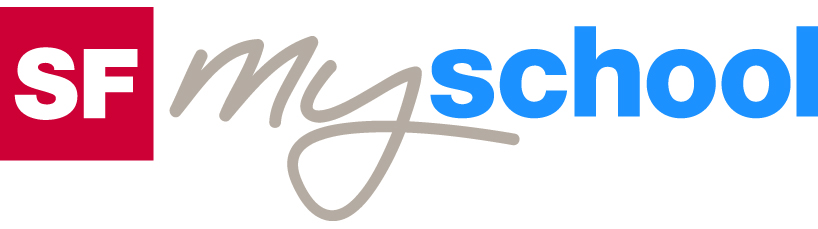 ArbeitsblattArbeitsblatt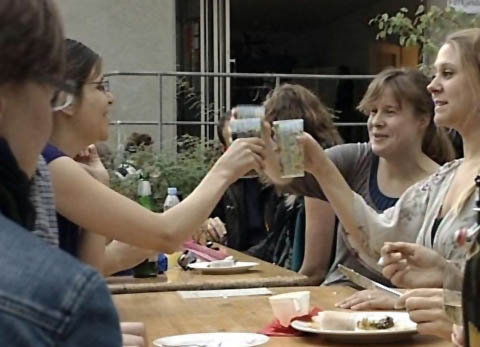 Sachkunde, Lebenskunde für Sek I, Sek IISachkunde, Lebenskunde für Sek I, Sek IISachkunde, Lebenskunde für Sek I, Sek IISachkunde, Lebenskunde für Sek I, Sek IIGrosshaushaltGrosshaushaltGrosshaushaltGrosshaushaltGrosshaushaltGrosshaushaltBauen und Wohnen (5)14:30 MinutenBauen und Wohnen (5)14:30 MinutenBauen und Wohnen (5)14:30 MinutenBauen und Wohnen (5)14:30 MinutenBauen und Wohnen (5)14:30 MinutenBauen und Wohnen (5)14:30 Minuten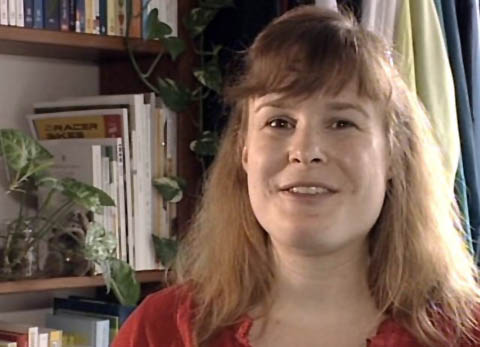 1. Nenne einige Zahlen zum Haus Karthago in Zürich. 2. Welche drei Raumkategorien gibt es in einem Altersheim? 3. Welche Ausbildung hat Susanne Graber bereits gemacht, und was möchte sie werden? 4. Warum wohnt Susanne im Karthago? 5. Was ist speziell am Abendessen im Karthago? 6. Gibt es andere Beispiele für Grosshaushalte? 7. Warum gehen ältere Leute ins Altersheim? 8. Warum ist das Wohnen im Altersheim Jenaz nicht besonders günstig? 9. Wie viel zahlt Susanne für das Wohnen im Karthago? 10. Welche Aufgaben hat Susanne innerhalb ihrer WG im Karthago?11. Was unterscheidet die Mitbewohner der eigenen Wohngemein-schaft von jenen im restlichen Karthago? 12. Was hat die Musikgruppe «The Basics» mit dem Karthago zu tun? 1. Nenne einige Zahlen zum Haus Karthago in Zürich. 2. Welche drei Raumkategorien gibt es in einem Altersheim? 3. Welche Ausbildung hat Susanne Graber bereits gemacht, und was möchte sie werden? 4. Warum wohnt Susanne im Karthago? 5. Was ist speziell am Abendessen im Karthago? 6. Gibt es andere Beispiele für Grosshaushalte? 7. Warum gehen ältere Leute ins Altersheim? 8. Warum ist das Wohnen im Altersheim Jenaz nicht besonders günstig? 9. Wie viel zahlt Susanne für das Wohnen im Karthago? 10. Welche Aufgaben hat Susanne innerhalb ihrer WG im Karthago?11. Was unterscheidet die Mitbewohner der eigenen Wohngemein-schaft von jenen im restlichen Karthago? 12. Was hat die Musikgruppe «The Basics» mit dem Karthago zu tun? 1. Nenne einige Zahlen zum Haus Karthago in Zürich. 2. Welche drei Raumkategorien gibt es in einem Altersheim? 3. Welche Ausbildung hat Susanne Graber bereits gemacht, und was möchte sie werden? 4. Warum wohnt Susanne im Karthago? 5. Was ist speziell am Abendessen im Karthago? 6. Gibt es andere Beispiele für Grosshaushalte? 7. Warum gehen ältere Leute ins Altersheim? 8. Warum ist das Wohnen im Altersheim Jenaz nicht besonders günstig? 9. Wie viel zahlt Susanne für das Wohnen im Karthago? 10. Welche Aufgaben hat Susanne innerhalb ihrer WG im Karthago?11. Was unterscheidet die Mitbewohner der eigenen Wohngemein-schaft von jenen im restlichen Karthago? 12. Was hat die Musikgruppe «The Basics» mit dem Karthago zu tun? 1. Nenne einige Zahlen zum Haus Karthago in Zürich. 2. Welche drei Raumkategorien gibt es in einem Altersheim? 3. Welche Ausbildung hat Susanne Graber bereits gemacht, und was möchte sie werden? 4. Warum wohnt Susanne im Karthago? 5. Was ist speziell am Abendessen im Karthago? 6. Gibt es andere Beispiele für Grosshaushalte? 7. Warum gehen ältere Leute ins Altersheim? 8. Warum ist das Wohnen im Altersheim Jenaz nicht besonders günstig? 9. Wie viel zahlt Susanne für das Wohnen im Karthago? 10. Welche Aufgaben hat Susanne innerhalb ihrer WG im Karthago?11. Was unterscheidet die Mitbewohner der eigenen Wohngemein-schaft von jenen im restlichen Karthago? 12. Was hat die Musikgruppe «The Basics» mit dem Karthago zu tun? 1. Nenne einige Zahlen zum Haus Karthago in Zürich. 2. Welche drei Raumkategorien gibt es in einem Altersheim? 3. Welche Ausbildung hat Susanne Graber bereits gemacht, und was möchte sie werden? 4. Warum wohnt Susanne im Karthago? 5. Was ist speziell am Abendessen im Karthago? 6. Gibt es andere Beispiele für Grosshaushalte? 7. Warum gehen ältere Leute ins Altersheim? 8. Warum ist das Wohnen im Altersheim Jenaz nicht besonders günstig? 9. Wie viel zahlt Susanne für das Wohnen im Karthago? 10. Welche Aufgaben hat Susanne innerhalb ihrer WG im Karthago?11. Was unterscheidet die Mitbewohner der eigenen Wohngemein-schaft von jenen im restlichen Karthago? 12. Was hat die Musikgruppe «The Basics» mit dem Karthago zu tun? 1. Nenne einige Zahlen zum Haus Karthago in Zürich. 2. Welche drei Raumkategorien gibt es in einem Altersheim? 3. Welche Ausbildung hat Susanne Graber bereits gemacht, und was möchte sie werden? 4. Warum wohnt Susanne im Karthago? 5. Was ist speziell am Abendessen im Karthago? 6. Gibt es andere Beispiele für Grosshaushalte? 7. Warum gehen ältere Leute ins Altersheim? 8. Warum ist das Wohnen im Altersheim Jenaz nicht besonders günstig? 9. Wie viel zahlt Susanne für das Wohnen im Karthago? 10. Welche Aufgaben hat Susanne innerhalb ihrer WG im Karthago?11. Was unterscheidet die Mitbewohner der eigenen Wohngemein-schaft von jenen im restlichen Karthago? 12. Was hat die Musikgruppe «The Basics» mit dem Karthago zu tun? 1. Nenne einige Zahlen zum Haus Karthago in Zürich. 2. Welche drei Raumkategorien gibt es in einem Altersheim? 3. Welche Ausbildung hat Susanne Graber bereits gemacht, und was möchte sie werden? 4. Warum wohnt Susanne im Karthago? 5. Was ist speziell am Abendessen im Karthago? 6. Gibt es andere Beispiele für Grosshaushalte? 7. Warum gehen ältere Leute ins Altersheim? 8. Warum ist das Wohnen im Altersheim Jenaz nicht besonders günstig? 9. Wie viel zahlt Susanne für das Wohnen im Karthago? 10. Welche Aufgaben hat Susanne innerhalb ihrer WG im Karthago?11. Was unterscheidet die Mitbewohner der eigenen Wohngemein-schaft von jenen im restlichen Karthago? 12. Was hat die Musikgruppe «The Basics» mit dem Karthago zu tun? 1. Nenne einige Zahlen zum Haus Karthago in Zürich. 2. Welche drei Raumkategorien gibt es in einem Altersheim? 3. Welche Ausbildung hat Susanne Graber bereits gemacht, und was möchte sie werden? 4. Warum wohnt Susanne im Karthago? 5. Was ist speziell am Abendessen im Karthago? 6. Gibt es andere Beispiele für Grosshaushalte? 7. Warum gehen ältere Leute ins Altersheim? 8. Warum ist das Wohnen im Altersheim Jenaz nicht besonders günstig? 9. Wie viel zahlt Susanne für das Wohnen im Karthago? 10. Welche Aufgaben hat Susanne innerhalb ihrer WG im Karthago?11. Was unterscheidet die Mitbewohner der eigenen Wohngemein-schaft von jenen im restlichen Karthago? 12. Was hat die Musikgruppe «The Basics» mit dem Karthago zu tun? 1. Nenne einige Zahlen zum Haus Karthago in Zürich. 2. Welche drei Raumkategorien gibt es in einem Altersheim? 3. Welche Ausbildung hat Susanne Graber bereits gemacht, und was möchte sie werden? 4. Warum wohnt Susanne im Karthago? 5. Was ist speziell am Abendessen im Karthago? 6. Gibt es andere Beispiele für Grosshaushalte? 7. Warum gehen ältere Leute ins Altersheim? 8. Warum ist das Wohnen im Altersheim Jenaz nicht besonders günstig? 9. Wie viel zahlt Susanne für das Wohnen im Karthago? 10. Welche Aufgaben hat Susanne innerhalb ihrer WG im Karthago?11. Was unterscheidet die Mitbewohner der eigenen Wohngemein-schaft von jenen im restlichen Karthago? 12. Was hat die Musikgruppe «The Basics» mit dem Karthago zu tun? 1. Nenne einige Zahlen zum Haus Karthago in Zürich. 2. Welche drei Raumkategorien gibt es in einem Altersheim? 3. Welche Ausbildung hat Susanne Graber bereits gemacht, und was möchte sie werden? 4. Warum wohnt Susanne im Karthago? 5. Was ist speziell am Abendessen im Karthago? 6. Gibt es andere Beispiele für Grosshaushalte? 7. Warum gehen ältere Leute ins Altersheim? 8. Warum ist das Wohnen im Altersheim Jenaz nicht besonders günstig? 9. Wie viel zahlt Susanne für das Wohnen im Karthago? 10. Welche Aufgaben hat Susanne innerhalb ihrer WG im Karthago?11. Was unterscheidet die Mitbewohner der eigenen Wohngemein-schaft von jenen im restlichen Karthago? 12. Was hat die Musikgruppe «The Basics» mit dem Karthago zu tun? 1. Nenne einige Zahlen zum Haus Karthago in Zürich. 2. Welche drei Raumkategorien gibt es in einem Altersheim? 3. Welche Ausbildung hat Susanne Graber bereits gemacht, und was möchte sie werden? 4. Warum wohnt Susanne im Karthago? 5. Was ist speziell am Abendessen im Karthago? 6. Gibt es andere Beispiele für Grosshaushalte? 7. Warum gehen ältere Leute ins Altersheim? 8. Warum ist das Wohnen im Altersheim Jenaz nicht besonders günstig? 9. Wie viel zahlt Susanne für das Wohnen im Karthago? 10. Welche Aufgaben hat Susanne innerhalb ihrer WG im Karthago?11. Was unterscheidet die Mitbewohner der eigenen Wohngemein-schaft von jenen im restlichen Karthago? 12. Was hat die Musikgruppe «The Basics» mit dem Karthago zu tun? 1. Nenne einige Zahlen zum Haus Karthago in Zürich. 2. Welche drei Raumkategorien gibt es in einem Altersheim? 3. Welche Ausbildung hat Susanne Graber bereits gemacht, und was möchte sie werden? 4. Warum wohnt Susanne im Karthago? 5. Was ist speziell am Abendessen im Karthago? 6. Gibt es andere Beispiele für Grosshaushalte? 7. Warum gehen ältere Leute ins Altersheim? 8. Warum ist das Wohnen im Altersheim Jenaz nicht besonders günstig? 9. Wie viel zahlt Susanne für das Wohnen im Karthago? 10. Welche Aufgaben hat Susanne innerhalb ihrer WG im Karthago?11. Was unterscheidet die Mitbewohner der eigenen Wohngemein-schaft von jenen im restlichen Karthago? 12. Was hat die Musikgruppe «The Basics» mit dem Karthago zu tun? 1. Nenne einige Zahlen zum Haus Karthago in Zürich. 2. Welche drei Raumkategorien gibt es in einem Altersheim? 3. Welche Ausbildung hat Susanne Graber bereits gemacht, und was möchte sie werden? 4. Warum wohnt Susanne im Karthago? 5. Was ist speziell am Abendessen im Karthago? 6. Gibt es andere Beispiele für Grosshaushalte? 7. Warum gehen ältere Leute ins Altersheim? 8. Warum ist das Wohnen im Altersheim Jenaz nicht besonders günstig? 9. Wie viel zahlt Susanne für das Wohnen im Karthago? 10. Welche Aufgaben hat Susanne innerhalb ihrer WG im Karthago?11. Was unterscheidet die Mitbewohner der eigenen Wohngemein-schaft von jenen im restlichen Karthago? 12. Was hat die Musikgruppe «The Basics» mit dem Karthago zu tun? 1. Nenne einige Zahlen zum Haus Karthago in Zürich. 2. Welche drei Raumkategorien gibt es in einem Altersheim? 3. Welche Ausbildung hat Susanne Graber bereits gemacht, und was möchte sie werden? 4. Warum wohnt Susanne im Karthago? 5. Was ist speziell am Abendessen im Karthago? 6. Gibt es andere Beispiele für Grosshaushalte? 7. Warum gehen ältere Leute ins Altersheim? 8. Warum ist das Wohnen im Altersheim Jenaz nicht besonders günstig? 9. Wie viel zahlt Susanne für das Wohnen im Karthago? 10. Welche Aufgaben hat Susanne innerhalb ihrer WG im Karthago?11. Was unterscheidet die Mitbewohner der eigenen Wohngemein-schaft von jenen im restlichen Karthago? 12. Was hat die Musikgruppe «The Basics» mit dem Karthago zu tun? 1. Nenne einige Zahlen zum Haus Karthago in Zürich. 2. Welche drei Raumkategorien gibt es in einem Altersheim? 3. Welche Ausbildung hat Susanne Graber bereits gemacht, und was möchte sie werden? 4. Warum wohnt Susanne im Karthago? 5. Was ist speziell am Abendessen im Karthago? 6. Gibt es andere Beispiele für Grosshaushalte? 7. Warum gehen ältere Leute ins Altersheim? 8. Warum ist das Wohnen im Altersheim Jenaz nicht besonders günstig? 9. Wie viel zahlt Susanne für das Wohnen im Karthago? 10. Welche Aufgaben hat Susanne innerhalb ihrer WG im Karthago?11. Was unterscheidet die Mitbewohner der eigenen Wohngemein-schaft von jenen im restlichen Karthago? 12. Was hat die Musikgruppe «The Basics» mit dem Karthago zu tun? 1. Nenne einige Zahlen zum Haus Karthago in Zürich. 2. Welche drei Raumkategorien gibt es in einem Altersheim? 3. Welche Ausbildung hat Susanne Graber bereits gemacht, und was möchte sie werden? 4. Warum wohnt Susanne im Karthago? 5. Was ist speziell am Abendessen im Karthago? 6. Gibt es andere Beispiele für Grosshaushalte? 7. Warum gehen ältere Leute ins Altersheim? 8. Warum ist das Wohnen im Altersheim Jenaz nicht besonders günstig? 9. Wie viel zahlt Susanne für das Wohnen im Karthago? 10. Welche Aufgaben hat Susanne innerhalb ihrer WG im Karthago?11. Was unterscheidet die Mitbewohner der eigenen Wohngemein-schaft von jenen im restlichen Karthago? 12. Was hat die Musikgruppe «The Basics» mit dem Karthago zu tun? 1. Nenne einige Zahlen zum Haus Karthago in Zürich. 2. Welche drei Raumkategorien gibt es in einem Altersheim? 3. Welche Ausbildung hat Susanne Graber bereits gemacht, und was möchte sie werden? 4. Warum wohnt Susanne im Karthago? 5. Was ist speziell am Abendessen im Karthago? 6. Gibt es andere Beispiele für Grosshaushalte? 7. Warum gehen ältere Leute ins Altersheim? 8. Warum ist das Wohnen im Altersheim Jenaz nicht besonders günstig? 9. Wie viel zahlt Susanne für das Wohnen im Karthago? 10. Welche Aufgaben hat Susanne innerhalb ihrer WG im Karthago?11. Was unterscheidet die Mitbewohner der eigenen Wohngemein-schaft von jenen im restlichen Karthago? 12. Was hat die Musikgruppe «The Basics» mit dem Karthago zu tun? 1. Nenne einige Zahlen zum Haus Karthago in Zürich. 2. Welche drei Raumkategorien gibt es in einem Altersheim? 3. Welche Ausbildung hat Susanne Graber bereits gemacht, und was möchte sie werden? 4. Warum wohnt Susanne im Karthago? 5. Was ist speziell am Abendessen im Karthago? 6. Gibt es andere Beispiele für Grosshaushalte? 7. Warum gehen ältere Leute ins Altersheim? 8. Warum ist das Wohnen im Altersheim Jenaz nicht besonders günstig? 9. Wie viel zahlt Susanne für das Wohnen im Karthago? 10. Welche Aufgaben hat Susanne innerhalb ihrer WG im Karthago?11. Was unterscheidet die Mitbewohner der eigenen Wohngemein-schaft von jenen im restlichen Karthago? 12. Was hat die Musikgruppe «The Basics» mit dem Karthago zu tun? 1. Nenne einige Zahlen zum Haus Karthago in Zürich. 2. Welche drei Raumkategorien gibt es in einem Altersheim? 3. Welche Ausbildung hat Susanne Graber bereits gemacht, und was möchte sie werden? 4. Warum wohnt Susanne im Karthago? 5. Was ist speziell am Abendessen im Karthago? 6. Gibt es andere Beispiele für Grosshaushalte? 7. Warum gehen ältere Leute ins Altersheim? 8. Warum ist das Wohnen im Altersheim Jenaz nicht besonders günstig? 9. Wie viel zahlt Susanne für das Wohnen im Karthago? 10. Welche Aufgaben hat Susanne innerhalb ihrer WG im Karthago?11. Was unterscheidet die Mitbewohner der eigenen Wohngemein-schaft von jenen im restlichen Karthago? 12. Was hat die Musikgruppe «The Basics» mit dem Karthago zu tun? 1. Nenne einige Zahlen zum Haus Karthago in Zürich. 2. Welche drei Raumkategorien gibt es in einem Altersheim? 3. Welche Ausbildung hat Susanne Graber bereits gemacht, und was möchte sie werden? 4. Warum wohnt Susanne im Karthago? 5. Was ist speziell am Abendessen im Karthago? 6. Gibt es andere Beispiele für Grosshaushalte? 7. Warum gehen ältere Leute ins Altersheim? 8. Warum ist das Wohnen im Altersheim Jenaz nicht besonders günstig? 9. Wie viel zahlt Susanne für das Wohnen im Karthago? 10. Welche Aufgaben hat Susanne innerhalb ihrer WG im Karthago?11. Was unterscheidet die Mitbewohner der eigenen Wohngemein-schaft von jenen im restlichen Karthago? 12. Was hat die Musikgruppe «The Basics» mit dem Karthago zu tun? 1. Nenne einige Zahlen zum Haus Karthago in Zürich. 2. Welche drei Raumkategorien gibt es in einem Altersheim? 3. Welche Ausbildung hat Susanne Graber bereits gemacht, und was möchte sie werden? 4. Warum wohnt Susanne im Karthago? 5. Was ist speziell am Abendessen im Karthago? 6. Gibt es andere Beispiele für Grosshaushalte? 7. Warum gehen ältere Leute ins Altersheim? 8. Warum ist das Wohnen im Altersheim Jenaz nicht besonders günstig? 9. Wie viel zahlt Susanne für das Wohnen im Karthago? 10. Welche Aufgaben hat Susanne innerhalb ihrer WG im Karthago?11. Was unterscheidet die Mitbewohner der eigenen Wohngemein-schaft von jenen im restlichen Karthago? 12. Was hat die Musikgruppe «The Basics» mit dem Karthago zu tun? 1. Nenne einige Zahlen zum Haus Karthago in Zürich. 2. Welche drei Raumkategorien gibt es in einem Altersheim? 3. Welche Ausbildung hat Susanne Graber bereits gemacht, und was möchte sie werden? 4. Warum wohnt Susanne im Karthago? 5. Was ist speziell am Abendessen im Karthago? 6. Gibt es andere Beispiele für Grosshaushalte? 7. Warum gehen ältere Leute ins Altersheim? 8. Warum ist das Wohnen im Altersheim Jenaz nicht besonders günstig? 9. Wie viel zahlt Susanne für das Wohnen im Karthago? 10. Welche Aufgaben hat Susanne innerhalb ihrer WG im Karthago?11. Was unterscheidet die Mitbewohner der eigenen Wohngemein-schaft von jenen im restlichen Karthago? 12. Was hat die Musikgruppe «The Basics» mit dem Karthago zu tun? 1. Nenne einige Zahlen zum Haus Karthago in Zürich. 2. Welche drei Raumkategorien gibt es in einem Altersheim? 3. Welche Ausbildung hat Susanne Graber bereits gemacht, und was möchte sie werden? 4. Warum wohnt Susanne im Karthago? 5. Was ist speziell am Abendessen im Karthago? 6. Gibt es andere Beispiele für Grosshaushalte? 7. Warum gehen ältere Leute ins Altersheim? 8. Warum ist das Wohnen im Altersheim Jenaz nicht besonders günstig? 9. Wie viel zahlt Susanne für das Wohnen im Karthago? 10. Welche Aufgaben hat Susanne innerhalb ihrer WG im Karthago?11. Was unterscheidet die Mitbewohner der eigenen Wohngemein-schaft von jenen im restlichen Karthago? 12. Was hat die Musikgruppe «The Basics» mit dem Karthago zu tun? 1. Nenne einige Zahlen zum Haus Karthago in Zürich. 2. Welche drei Raumkategorien gibt es in einem Altersheim? 3. Welche Ausbildung hat Susanne Graber bereits gemacht, und was möchte sie werden? 4. Warum wohnt Susanne im Karthago? 5. Was ist speziell am Abendessen im Karthago? 6. Gibt es andere Beispiele für Grosshaushalte? 7. Warum gehen ältere Leute ins Altersheim? 8. Warum ist das Wohnen im Altersheim Jenaz nicht besonders günstig? 9. Wie viel zahlt Susanne für das Wohnen im Karthago? 10. Welche Aufgaben hat Susanne innerhalb ihrer WG im Karthago?11. Was unterscheidet die Mitbewohner der eigenen Wohngemein-schaft von jenen im restlichen Karthago? 12. Was hat die Musikgruppe «The Basics» mit dem Karthago zu tun? 1. Nenne einige Zahlen zum Haus Karthago in Zürich. 2. Welche drei Raumkategorien gibt es in einem Altersheim? 3. Welche Ausbildung hat Susanne Graber bereits gemacht, und was möchte sie werden? 4. Warum wohnt Susanne im Karthago? 5. Was ist speziell am Abendessen im Karthago? 6. Gibt es andere Beispiele für Grosshaushalte? 7. Warum gehen ältere Leute ins Altersheim? 8. Warum ist das Wohnen im Altersheim Jenaz nicht besonders günstig? 9. Wie viel zahlt Susanne für das Wohnen im Karthago? 10. Welche Aufgaben hat Susanne innerhalb ihrer WG im Karthago?11. Was unterscheidet die Mitbewohner der eigenen Wohngemein-schaft von jenen im restlichen Karthago? 12. Was hat die Musikgruppe «The Basics» mit dem Karthago zu tun? 1. Nenne einige Zahlen zum Haus Karthago in Zürich. 2. Welche drei Raumkategorien gibt es in einem Altersheim? 3. Welche Ausbildung hat Susanne Graber bereits gemacht, und was möchte sie werden? 4. Warum wohnt Susanne im Karthago? 5. Was ist speziell am Abendessen im Karthago? 6. Gibt es andere Beispiele für Grosshaushalte? 7. Warum gehen ältere Leute ins Altersheim? 8. Warum ist das Wohnen im Altersheim Jenaz nicht besonders günstig? 9. Wie viel zahlt Susanne für das Wohnen im Karthago? 10. Welche Aufgaben hat Susanne innerhalb ihrer WG im Karthago?11. Was unterscheidet die Mitbewohner der eigenen Wohngemein-schaft von jenen im restlichen Karthago? 12. Was hat die Musikgruppe «The Basics» mit dem Karthago zu tun? 1. Nenne einige Zahlen zum Haus Karthago in Zürich. 2. Welche drei Raumkategorien gibt es in einem Altersheim? 3. Welche Ausbildung hat Susanne Graber bereits gemacht, und was möchte sie werden? 4. Warum wohnt Susanne im Karthago? 5. Was ist speziell am Abendessen im Karthago? 6. Gibt es andere Beispiele für Grosshaushalte? 7. Warum gehen ältere Leute ins Altersheim? 8. Warum ist das Wohnen im Altersheim Jenaz nicht besonders günstig? 9. Wie viel zahlt Susanne für das Wohnen im Karthago? 10. Welche Aufgaben hat Susanne innerhalb ihrer WG im Karthago?11. Was unterscheidet die Mitbewohner der eigenen Wohngemein-schaft von jenen im restlichen Karthago? 12. Was hat die Musikgruppe «The Basics» mit dem Karthago zu tun? 1. Nenne einige Zahlen zum Haus Karthago in Zürich. 2. Welche drei Raumkategorien gibt es in einem Altersheim? 3. Welche Ausbildung hat Susanne Graber bereits gemacht, und was möchte sie werden? 4. Warum wohnt Susanne im Karthago? 5. Was ist speziell am Abendessen im Karthago? 6. Gibt es andere Beispiele für Grosshaushalte? 7. Warum gehen ältere Leute ins Altersheim? 8. Warum ist das Wohnen im Altersheim Jenaz nicht besonders günstig? 9. Wie viel zahlt Susanne für das Wohnen im Karthago? 10. Welche Aufgaben hat Susanne innerhalb ihrer WG im Karthago?11. Was unterscheidet die Mitbewohner der eigenen Wohngemein-schaft von jenen im restlichen Karthago? 12. Was hat die Musikgruppe «The Basics» mit dem Karthago zu tun? 1. Nenne einige Zahlen zum Haus Karthago in Zürich. 2. Welche drei Raumkategorien gibt es in einem Altersheim? 3. Welche Ausbildung hat Susanne Graber bereits gemacht, und was möchte sie werden? 4. Warum wohnt Susanne im Karthago? 5. Was ist speziell am Abendessen im Karthago? 6. Gibt es andere Beispiele für Grosshaushalte? 7. Warum gehen ältere Leute ins Altersheim? 8. Warum ist das Wohnen im Altersheim Jenaz nicht besonders günstig? 9. Wie viel zahlt Susanne für das Wohnen im Karthago? 10. Welche Aufgaben hat Susanne innerhalb ihrer WG im Karthago?11. Was unterscheidet die Mitbewohner der eigenen Wohngemein-schaft von jenen im restlichen Karthago? 12. Was hat die Musikgruppe «The Basics» mit dem Karthago zu tun? 1. Nenne einige Zahlen zum Haus Karthago in Zürich. 2. Welche drei Raumkategorien gibt es in einem Altersheim? 3. Welche Ausbildung hat Susanne Graber bereits gemacht, und was möchte sie werden? 4. Warum wohnt Susanne im Karthago? 5. Was ist speziell am Abendessen im Karthago? 6. Gibt es andere Beispiele für Grosshaushalte? 7. Warum gehen ältere Leute ins Altersheim? 8. Warum ist das Wohnen im Altersheim Jenaz nicht besonders günstig? 9. Wie viel zahlt Susanne für das Wohnen im Karthago? 10. Welche Aufgaben hat Susanne innerhalb ihrer WG im Karthago?11. Was unterscheidet die Mitbewohner der eigenen Wohngemein-schaft von jenen im restlichen Karthago? 12. Was hat die Musikgruppe «The Basics» mit dem Karthago zu tun? 1. Nenne einige Zahlen zum Haus Karthago in Zürich. 2. Welche drei Raumkategorien gibt es in einem Altersheim? 3. Welche Ausbildung hat Susanne Graber bereits gemacht, und was möchte sie werden? 4. Warum wohnt Susanne im Karthago? 5. Was ist speziell am Abendessen im Karthago? 6. Gibt es andere Beispiele für Grosshaushalte? 7. Warum gehen ältere Leute ins Altersheim? 8. Warum ist das Wohnen im Altersheim Jenaz nicht besonders günstig? 9. Wie viel zahlt Susanne für das Wohnen im Karthago? 10. Welche Aufgaben hat Susanne innerhalb ihrer WG im Karthago?11. Was unterscheidet die Mitbewohner der eigenen Wohngemein-schaft von jenen im restlichen Karthago? 12. Was hat die Musikgruppe «The Basics» mit dem Karthago zu tun? 1. Nenne einige Zahlen zum Haus Karthago in Zürich. 2. Welche drei Raumkategorien gibt es in einem Altersheim? 3. Welche Ausbildung hat Susanne Graber bereits gemacht, und was möchte sie werden? 4. Warum wohnt Susanne im Karthago? 5. Was ist speziell am Abendessen im Karthago? 6. Gibt es andere Beispiele für Grosshaushalte? 7. Warum gehen ältere Leute ins Altersheim? 8. Warum ist das Wohnen im Altersheim Jenaz nicht besonders günstig? 9. Wie viel zahlt Susanne für das Wohnen im Karthago? 10. Welche Aufgaben hat Susanne innerhalb ihrer WG im Karthago?11. Was unterscheidet die Mitbewohner der eigenen Wohngemein-schaft von jenen im restlichen Karthago? 12. Was hat die Musikgruppe «The Basics» mit dem Karthago zu tun? 1. Nenne einige Zahlen zum Haus Karthago in Zürich. 2. Welche drei Raumkategorien gibt es in einem Altersheim? 3. Welche Ausbildung hat Susanne Graber bereits gemacht, und was möchte sie werden? 4. Warum wohnt Susanne im Karthago? 5. Was ist speziell am Abendessen im Karthago? 6. Gibt es andere Beispiele für Grosshaushalte? 7. Warum gehen ältere Leute ins Altersheim? 8. Warum ist das Wohnen im Altersheim Jenaz nicht besonders günstig? 9. Wie viel zahlt Susanne für das Wohnen im Karthago? 10. Welche Aufgaben hat Susanne innerhalb ihrer WG im Karthago?11. Was unterscheidet die Mitbewohner der eigenen Wohngemein-schaft von jenen im restlichen Karthago? 12. Was hat die Musikgruppe «The Basics» mit dem Karthago zu tun? 1. Nenne einige Zahlen zum Haus Karthago in Zürich. 2. Welche drei Raumkategorien gibt es in einem Altersheim? 3. Welche Ausbildung hat Susanne Graber bereits gemacht, und was möchte sie werden? 4. Warum wohnt Susanne im Karthago? 5. Was ist speziell am Abendessen im Karthago? 6. Gibt es andere Beispiele für Grosshaushalte? 7. Warum gehen ältere Leute ins Altersheim? 8. Warum ist das Wohnen im Altersheim Jenaz nicht besonders günstig? 9. Wie viel zahlt Susanne für das Wohnen im Karthago? 10. Welche Aufgaben hat Susanne innerhalb ihrer WG im Karthago?11. Was unterscheidet die Mitbewohner der eigenen Wohngemein-schaft von jenen im restlichen Karthago? 12. Was hat die Musikgruppe «The Basics» mit dem Karthago zu tun? 1. Nenne einige Zahlen zum Haus Karthago in Zürich. 2. Welche drei Raumkategorien gibt es in einem Altersheim? 3. Welche Ausbildung hat Susanne Graber bereits gemacht, und was möchte sie werden? 4. Warum wohnt Susanne im Karthago? 5. Was ist speziell am Abendessen im Karthago? 6. Gibt es andere Beispiele für Grosshaushalte? 7. Warum gehen ältere Leute ins Altersheim? 8. Warum ist das Wohnen im Altersheim Jenaz nicht besonders günstig? 9. Wie viel zahlt Susanne für das Wohnen im Karthago? 10. Welche Aufgaben hat Susanne innerhalb ihrer WG im Karthago?11. Was unterscheidet die Mitbewohner der eigenen Wohngemein-schaft von jenen im restlichen Karthago? 12. Was hat die Musikgruppe «The Basics» mit dem Karthago zu tun? 1. Nenne einige Zahlen zum Haus Karthago in Zürich. 2. Welche drei Raumkategorien gibt es in einem Altersheim? 3. Welche Ausbildung hat Susanne Graber bereits gemacht, und was möchte sie werden? 4. Warum wohnt Susanne im Karthago? 5. Was ist speziell am Abendessen im Karthago? 6. Gibt es andere Beispiele für Grosshaushalte? 7. Warum gehen ältere Leute ins Altersheim? 8. Warum ist das Wohnen im Altersheim Jenaz nicht besonders günstig? 9. Wie viel zahlt Susanne für das Wohnen im Karthago? 10. Welche Aufgaben hat Susanne innerhalb ihrer WG im Karthago?11. Was unterscheidet die Mitbewohner der eigenen Wohngemein-schaft von jenen im restlichen Karthago? 12. Was hat die Musikgruppe «The Basics» mit dem Karthago zu tun? 1. Nenne einige Zahlen zum Haus Karthago in Zürich. 2. Welche drei Raumkategorien gibt es in einem Altersheim? 3. Welche Ausbildung hat Susanne Graber bereits gemacht, und was möchte sie werden? 4. Warum wohnt Susanne im Karthago? 5. Was ist speziell am Abendessen im Karthago? 6. Gibt es andere Beispiele für Grosshaushalte? 7. Warum gehen ältere Leute ins Altersheim? 8. Warum ist das Wohnen im Altersheim Jenaz nicht besonders günstig? 9. Wie viel zahlt Susanne für das Wohnen im Karthago? 10. Welche Aufgaben hat Susanne innerhalb ihrer WG im Karthago?11. Was unterscheidet die Mitbewohner der eigenen Wohngemein-schaft von jenen im restlichen Karthago? 12. Was hat die Musikgruppe «The Basics» mit dem Karthago zu tun? 1. Nenne einige Zahlen zum Haus Karthago in Zürich. 2. Welche drei Raumkategorien gibt es in einem Altersheim? 3. Welche Ausbildung hat Susanne Graber bereits gemacht, und was möchte sie werden? 4. Warum wohnt Susanne im Karthago? 5. Was ist speziell am Abendessen im Karthago? 6. Gibt es andere Beispiele für Grosshaushalte? 7. Warum gehen ältere Leute ins Altersheim? 8. Warum ist das Wohnen im Altersheim Jenaz nicht besonders günstig? 9. Wie viel zahlt Susanne für das Wohnen im Karthago? 10. Welche Aufgaben hat Susanne innerhalb ihrer WG im Karthago?11. Was unterscheidet die Mitbewohner der eigenen Wohngemein-schaft von jenen im restlichen Karthago? 12. Was hat die Musikgruppe «The Basics» mit dem Karthago zu tun? 1. Nenne einige Zahlen zum Haus Karthago in Zürich. 2. Welche drei Raumkategorien gibt es in einem Altersheim? 3. Welche Ausbildung hat Susanne Graber bereits gemacht, und was möchte sie werden? 4. Warum wohnt Susanne im Karthago? 5. Was ist speziell am Abendessen im Karthago? 6. Gibt es andere Beispiele für Grosshaushalte? 7. Warum gehen ältere Leute ins Altersheim? 8. Warum ist das Wohnen im Altersheim Jenaz nicht besonders günstig? 9. Wie viel zahlt Susanne für das Wohnen im Karthago? 10. Welche Aufgaben hat Susanne innerhalb ihrer WG im Karthago?11. Was unterscheidet die Mitbewohner der eigenen Wohngemein-schaft von jenen im restlichen Karthago? 12. Was hat die Musikgruppe «The Basics» mit dem Karthago zu tun? 1. Nenne einige Zahlen zum Haus Karthago in Zürich. 2. Welche drei Raumkategorien gibt es in einem Altersheim? 3. Welche Ausbildung hat Susanne Graber bereits gemacht, und was möchte sie werden? 4. Warum wohnt Susanne im Karthago? 5. Was ist speziell am Abendessen im Karthago? 6. Gibt es andere Beispiele für Grosshaushalte? 7. Warum gehen ältere Leute ins Altersheim? 8. Warum ist das Wohnen im Altersheim Jenaz nicht besonders günstig? 9. Wie viel zahlt Susanne für das Wohnen im Karthago? 10. Welche Aufgaben hat Susanne innerhalb ihrer WG im Karthago?11. Was unterscheidet die Mitbewohner der eigenen Wohngemein-schaft von jenen im restlichen Karthago? 12. Was hat die Musikgruppe «The Basics» mit dem Karthago zu tun? 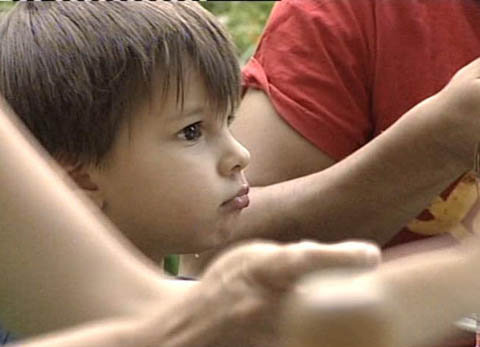 1. Nenne einige Zahlen zum Haus Karthago in Zürich. 2. Welche drei Raumkategorien gibt es in einem Altersheim? 3. Welche Ausbildung hat Susanne Graber bereits gemacht, und was möchte sie werden? 4. Warum wohnt Susanne im Karthago? 5. Was ist speziell am Abendessen im Karthago? 6. Gibt es andere Beispiele für Grosshaushalte? 7. Warum gehen ältere Leute ins Altersheim? 8. Warum ist das Wohnen im Altersheim Jenaz nicht besonders günstig? 9. Wie viel zahlt Susanne für das Wohnen im Karthago? 10. Welche Aufgaben hat Susanne innerhalb ihrer WG im Karthago?11. Was unterscheidet die Mitbewohner der eigenen Wohngemein-schaft von jenen im restlichen Karthago? 12. Was hat die Musikgruppe «The Basics» mit dem Karthago zu tun? 1. Nenne einige Zahlen zum Haus Karthago in Zürich. 2. Welche drei Raumkategorien gibt es in einem Altersheim? 3. Welche Ausbildung hat Susanne Graber bereits gemacht, und was möchte sie werden? 4. Warum wohnt Susanne im Karthago? 5. Was ist speziell am Abendessen im Karthago? 6. Gibt es andere Beispiele für Grosshaushalte? 7. Warum gehen ältere Leute ins Altersheim? 8. Warum ist das Wohnen im Altersheim Jenaz nicht besonders günstig? 9. Wie viel zahlt Susanne für das Wohnen im Karthago? 10. Welche Aufgaben hat Susanne innerhalb ihrer WG im Karthago?11. Was unterscheidet die Mitbewohner der eigenen Wohngemein-schaft von jenen im restlichen Karthago? 12. Was hat die Musikgruppe «The Basics» mit dem Karthago zu tun? 1. Nenne einige Zahlen zum Haus Karthago in Zürich. 2. Welche drei Raumkategorien gibt es in einem Altersheim? 3. Welche Ausbildung hat Susanne Graber bereits gemacht, und was möchte sie werden? 4. Warum wohnt Susanne im Karthago? 5. Was ist speziell am Abendessen im Karthago? 6. Gibt es andere Beispiele für Grosshaushalte? 7. Warum gehen ältere Leute ins Altersheim? 8. Warum ist das Wohnen im Altersheim Jenaz nicht besonders günstig? 9. Wie viel zahlt Susanne für das Wohnen im Karthago? 10. Welche Aufgaben hat Susanne innerhalb ihrer WG im Karthago?11. Was unterscheidet die Mitbewohner der eigenen Wohngemein-schaft von jenen im restlichen Karthago? 12. Was hat die Musikgruppe «The Basics» mit dem Karthago zu tun? 1. Nenne einige Zahlen zum Haus Karthago in Zürich. 2. Welche drei Raumkategorien gibt es in einem Altersheim? 3. Welche Ausbildung hat Susanne Graber bereits gemacht, und was möchte sie werden? 4. Warum wohnt Susanne im Karthago? 5. Was ist speziell am Abendessen im Karthago? 6. Gibt es andere Beispiele für Grosshaushalte? 7. Warum gehen ältere Leute ins Altersheim? 8. Warum ist das Wohnen im Altersheim Jenaz nicht besonders günstig? 9. Wie viel zahlt Susanne für das Wohnen im Karthago? 10. Welche Aufgaben hat Susanne innerhalb ihrer WG im Karthago?11. Was unterscheidet die Mitbewohner der eigenen Wohngemein-schaft von jenen im restlichen Karthago? 12. Was hat die Musikgruppe «The Basics» mit dem Karthago zu tun? 1. Nenne einige Zahlen zum Haus Karthago in Zürich. 2. Welche drei Raumkategorien gibt es in einem Altersheim? 3. Welche Ausbildung hat Susanne Graber bereits gemacht, und was möchte sie werden? 4. Warum wohnt Susanne im Karthago? 5. Was ist speziell am Abendessen im Karthago? 6. Gibt es andere Beispiele für Grosshaushalte? 7. Warum gehen ältere Leute ins Altersheim? 8. Warum ist das Wohnen im Altersheim Jenaz nicht besonders günstig? 9. Wie viel zahlt Susanne für das Wohnen im Karthago? 10. Welche Aufgaben hat Susanne innerhalb ihrer WG im Karthago?11. Was unterscheidet die Mitbewohner der eigenen Wohngemein-schaft von jenen im restlichen Karthago? 12. Was hat die Musikgruppe «The Basics» mit dem Karthago zu tun? 1. Nenne einige Zahlen zum Haus Karthago in Zürich. 2. Welche drei Raumkategorien gibt es in einem Altersheim? 3. Welche Ausbildung hat Susanne Graber bereits gemacht, und was möchte sie werden? 4. Warum wohnt Susanne im Karthago? 5. Was ist speziell am Abendessen im Karthago? 6. Gibt es andere Beispiele für Grosshaushalte? 7. Warum gehen ältere Leute ins Altersheim? 8. Warum ist das Wohnen im Altersheim Jenaz nicht besonders günstig? 9. Wie viel zahlt Susanne für das Wohnen im Karthago? 10. Welche Aufgaben hat Susanne innerhalb ihrer WG im Karthago?11. Was unterscheidet die Mitbewohner der eigenen Wohngemein-schaft von jenen im restlichen Karthago? 12. Was hat die Musikgruppe «The Basics» mit dem Karthago zu tun? 1. Nenne einige Zahlen zum Haus Karthago in Zürich. 2. Welche drei Raumkategorien gibt es in einem Altersheim? 3. Welche Ausbildung hat Susanne Graber bereits gemacht, und was möchte sie werden? 4. Warum wohnt Susanne im Karthago? 5. Was ist speziell am Abendessen im Karthago? 6. Gibt es andere Beispiele für Grosshaushalte? 7. Warum gehen ältere Leute ins Altersheim? 8. Warum ist das Wohnen im Altersheim Jenaz nicht besonders günstig? 9. Wie viel zahlt Susanne für das Wohnen im Karthago? 10. Welche Aufgaben hat Susanne innerhalb ihrer WG im Karthago?11. Was unterscheidet die Mitbewohner der eigenen Wohngemein-schaft von jenen im restlichen Karthago? 12. Was hat die Musikgruppe «The Basics» mit dem Karthago zu tun? 1. Nenne einige Zahlen zum Haus Karthago in Zürich. 2. Welche drei Raumkategorien gibt es in einem Altersheim? 3. Welche Ausbildung hat Susanne Graber bereits gemacht, und was möchte sie werden? 4. Warum wohnt Susanne im Karthago? 5. Was ist speziell am Abendessen im Karthago? 6. Gibt es andere Beispiele für Grosshaushalte? 7. Warum gehen ältere Leute ins Altersheim? 8. Warum ist das Wohnen im Altersheim Jenaz nicht besonders günstig? 9. Wie viel zahlt Susanne für das Wohnen im Karthago? 10. Welche Aufgaben hat Susanne innerhalb ihrer WG im Karthago?11. Was unterscheidet die Mitbewohner der eigenen Wohngemein-schaft von jenen im restlichen Karthago? 12. Was hat die Musikgruppe «The Basics» mit dem Karthago zu tun? 1. Nenne einige Zahlen zum Haus Karthago in Zürich. 2. Welche drei Raumkategorien gibt es in einem Altersheim? 3. Welche Ausbildung hat Susanne Graber bereits gemacht, und was möchte sie werden? 4. Warum wohnt Susanne im Karthago? 5. Was ist speziell am Abendessen im Karthago? 6. Gibt es andere Beispiele für Grosshaushalte? 7. Warum gehen ältere Leute ins Altersheim? 8. Warum ist das Wohnen im Altersheim Jenaz nicht besonders günstig? 9. Wie viel zahlt Susanne für das Wohnen im Karthago? 10. Welche Aufgaben hat Susanne innerhalb ihrer WG im Karthago?11. Was unterscheidet die Mitbewohner der eigenen Wohngemein-schaft von jenen im restlichen Karthago? 12. Was hat die Musikgruppe «The Basics» mit dem Karthago zu tun? 1. Nenne einige Zahlen zum Haus Karthago in Zürich. 2. Welche drei Raumkategorien gibt es in einem Altersheim? 3. Welche Ausbildung hat Susanne Graber bereits gemacht, und was möchte sie werden? 4. Warum wohnt Susanne im Karthago? 5. Was ist speziell am Abendessen im Karthago? 6. Gibt es andere Beispiele für Grosshaushalte? 7. Warum gehen ältere Leute ins Altersheim? 8. Warum ist das Wohnen im Altersheim Jenaz nicht besonders günstig? 9. Wie viel zahlt Susanne für das Wohnen im Karthago? 10. Welche Aufgaben hat Susanne innerhalb ihrer WG im Karthago?11. Was unterscheidet die Mitbewohner der eigenen Wohngemein-schaft von jenen im restlichen Karthago? 12. Was hat die Musikgruppe «The Basics» mit dem Karthago zu tun? 1. Nenne einige Zahlen zum Haus Karthago in Zürich. 2. Welche drei Raumkategorien gibt es in einem Altersheim? 3. Welche Ausbildung hat Susanne Graber bereits gemacht, und was möchte sie werden? 4. Warum wohnt Susanne im Karthago? 5. Was ist speziell am Abendessen im Karthago? 6. Gibt es andere Beispiele für Grosshaushalte? 7. Warum gehen ältere Leute ins Altersheim? 8. Warum ist das Wohnen im Altersheim Jenaz nicht besonders günstig? 9. Wie viel zahlt Susanne für das Wohnen im Karthago? 10. Welche Aufgaben hat Susanne innerhalb ihrer WG im Karthago?11. Was unterscheidet die Mitbewohner der eigenen Wohngemein-schaft von jenen im restlichen Karthago? 12. Was hat die Musikgruppe «The Basics» mit dem Karthago zu tun? 1. Nenne einige Zahlen zum Haus Karthago in Zürich. 2. Welche drei Raumkategorien gibt es in einem Altersheim? 3. Welche Ausbildung hat Susanne Graber bereits gemacht, und was möchte sie werden? 4. Warum wohnt Susanne im Karthago? 5. Was ist speziell am Abendessen im Karthago? 6. Gibt es andere Beispiele für Grosshaushalte? 7. Warum gehen ältere Leute ins Altersheim? 8. Warum ist das Wohnen im Altersheim Jenaz nicht besonders günstig? 9. Wie viel zahlt Susanne für das Wohnen im Karthago? 10. Welche Aufgaben hat Susanne innerhalb ihrer WG im Karthago?11. Was unterscheidet die Mitbewohner der eigenen Wohngemein-schaft von jenen im restlichen Karthago? 12. Was hat die Musikgruppe «The Basics» mit dem Karthago zu tun? 1. Nenne einige Zahlen zum Haus Karthago in Zürich. 2. Welche drei Raumkategorien gibt es in einem Altersheim? 3. Welche Ausbildung hat Susanne Graber bereits gemacht, und was möchte sie werden? 4. Warum wohnt Susanne im Karthago? 5. Was ist speziell am Abendessen im Karthago? 6. Gibt es andere Beispiele für Grosshaushalte? 7. Warum gehen ältere Leute ins Altersheim? 8. Warum ist das Wohnen im Altersheim Jenaz nicht besonders günstig? 9. Wie viel zahlt Susanne für das Wohnen im Karthago? 10. Welche Aufgaben hat Susanne innerhalb ihrer WG im Karthago?11. Was unterscheidet die Mitbewohner der eigenen Wohngemein-schaft von jenen im restlichen Karthago? 12. Was hat die Musikgruppe «The Basics» mit dem Karthago zu tun? 1. Nenne einige Zahlen zum Haus Karthago in Zürich. 2. Welche drei Raumkategorien gibt es in einem Altersheim? 3. Welche Ausbildung hat Susanne Graber bereits gemacht, und was möchte sie werden? 4. Warum wohnt Susanne im Karthago? 5. Was ist speziell am Abendessen im Karthago? 6. Gibt es andere Beispiele für Grosshaushalte? 7. Warum gehen ältere Leute ins Altersheim? 8. Warum ist das Wohnen im Altersheim Jenaz nicht besonders günstig? 9. Wie viel zahlt Susanne für das Wohnen im Karthago? 10. Welche Aufgaben hat Susanne innerhalb ihrer WG im Karthago?11. Was unterscheidet die Mitbewohner der eigenen Wohngemein-schaft von jenen im restlichen Karthago? 12. Was hat die Musikgruppe «The Basics» mit dem Karthago zu tun? 1. Nenne einige Zahlen zum Haus Karthago in Zürich. 2. Welche drei Raumkategorien gibt es in einem Altersheim? 3. Welche Ausbildung hat Susanne Graber bereits gemacht, und was möchte sie werden? 4. Warum wohnt Susanne im Karthago? 5. Was ist speziell am Abendessen im Karthago? 6. Gibt es andere Beispiele für Grosshaushalte? 7. Warum gehen ältere Leute ins Altersheim? 8. Warum ist das Wohnen im Altersheim Jenaz nicht besonders günstig? 9. Wie viel zahlt Susanne für das Wohnen im Karthago? 10. Welche Aufgaben hat Susanne innerhalb ihrer WG im Karthago?11. Was unterscheidet die Mitbewohner der eigenen Wohngemein-schaft von jenen im restlichen Karthago? 12. Was hat die Musikgruppe «The Basics» mit dem Karthago zu tun? 1. Nenne einige Zahlen zum Haus Karthago in Zürich. 2. Welche drei Raumkategorien gibt es in einem Altersheim? 3. Welche Ausbildung hat Susanne Graber bereits gemacht, und was möchte sie werden? 4. Warum wohnt Susanne im Karthago? 5. Was ist speziell am Abendessen im Karthago? 6. Gibt es andere Beispiele für Grosshaushalte? 7. Warum gehen ältere Leute ins Altersheim? 8. Warum ist das Wohnen im Altersheim Jenaz nicht besonders günstig? 9. Wie viel zahlt Susanne für das Wohnen im Karthago? 10. Welche Aufgaben hat Susanne innerhalb ihrer WG im Karthago?11. Was unterscheidet die Mitbewohner der eigenen Wohngemein-schaft von jenen im restlichen Karthago? 12. Was hat die Musikgruppe «The Basics» mit dem Karthago zu tun? 1. Nenne einige Zahlen zum Haus Karthago in Zürich. 2. Welche drei Raumkategorien gibt es in einem Altersheim? 3. Welche Ausbildung hat Susanne Graber bereits gemacht, und was möchte sie werden? 4. Warum wohnt Susanne im Karthago? 5. Was ist speziell am Abendessen im Karthago? 6. Gibt es andere Beispiele für Grosshaushalte? 7. Warum gehen ältere Leute ins Altersheim? 8. Warum ist das Wohnen im Altersheim Jenaz nicht besonders günstig? 9. Wie viel zahlt Susanne für das Wohnen im Karthago? 10. Welche Aufgaben hat Susanne innerhalb ihrer WG im Karthago?11. Was unterscheidet die Mitbewohner der eigenen Wohngemein-schaft von jenen im restlichen Karthago? 12. Was hat die Musikgruppe «The Basics» mit dem Karthago zu tun? 1. Nenne einige Zahlen zum Haus Karthago in Zürich. 2. Welche drei Raumkategorien gibt es in einem Altersheim? 3. Welche Ausbildung hat Susanne Graber bereits gemacht, und was möchte sie werden? 4. Warum wohnt Susanne im Karthago? 5. Was ist speziell am Abendessen im Karthago? 6. Gibt es andere Beispiele für Grosshaushalte? 7. Warum gehen ältere Leute ins Altersheim? 8. Warum ist das Wohnen im Altersheim Jenaz nicht besonders günstig? 9. Wie viel zahlt Susanne für das Wohnen im Karthago? 10. Welche Aufgaben hat Susanne innerhalb ihrer WG im Karthago?11. Was unterscheidet die Mitbewohner der eigenen Wohngemein-schaft von jenen im restlichen Karthago? 12. Was hat die Musikgruppe «The Basics» mit dem Karthago zu tun? 1. Nenne einige Zahlen zum Haus Karthago in Zürich. 2. Welche drei Raumkategorien gibt es in einem Altersheim? 3. Welche Ausbildung hat Susanne Graber bereits gemacht, und was möchte sie werden? 4. Warum wohnt Susanne im Karthago? 5. Was ist speziell am Abendessen im Karthago? 6. Gibt es andere Beispiele für Grosshaushalte? 7. Warum gehen ältere Leute ins Altersheim? 8. Warum ist das Wohnen im Altersheim Jenaz nicht besonders günstig? 9. Wie viel zahlt Susanne für das Wohnen im Karthago? 10. Welche Aufgaben hat Susanne innerhalb ihrer WG im Karthago?11. Was unterscheidet die Mitbewohner der eigenen Wohngemein-schaft von jenen im restlichen Karthago? 12. Was hat die Musikgruppe «The Basics» mit dem Karthago zu tun? 1. Nenne einige Zahlen zum Haus Karthago in Zürich. 2. Welche drei Raumkategorien gibt es in einem Altersheim? 3. Welche Ausbildung hat Susanne Graber bereits gemacht, und was möchte sie werden? 4. Warum wohnt Susanne im Karthago? 5. Was ist speziell am Abendessen im Karthago? 6. Gibt es andere Beispiele für Grosshaushalte? 7. Warum gehen ältere Leute ins Altersheim? 8. Warum ist das Wohnen im Altersheim Jenaz nicht besonders günstig? 9. Wie viel zahlt Susanne für das Wohnen im Karthago? 10. Welche Aufgaben hat Susanne innerhalb ihrer WG im Karthago?11. Was unterscheidet die Mitbewohner der eigenen Wohngemein-schaft von jenen im restlichen Karthago? 12. Was hat die Musikgruppe «The Basics» mit dem Karthago zu tun? 1. Nenne einige Zahlen zum Haus Karthago in Zürich. 2. Welche drei Raumkategorien gibt es in einem Altersheim? 3. Welche Ausbildung hat Susanne Graber bereits gemacht, und was möchte sie werden? 4. Warum wohnt Susanne im Karthago? 5. Was ist speziell am Abendessen im Karthago? 6. Gibt es andere Beispiele für Grosshaushalte? 7. Warum gehen ältere Leute ins Altersheim? 8. Warum ist das Wohnen im Altersheim Jenaz nicht besonders günstig? 9. Wie viel zahlt Susanne für das Wohnen im Karthago? 10. Welche Aufgaben hat Susanne innerhalb ihrer WG im Karthago?11. Was unterscheidet die Mitbewohner der eigenen Wohngemein-schaft von jenen im restlichen Karthago? 12. Was hat die Musikgruppe «The Basics» mit dem Karthago zu tun? 1. Nenne einige Zahlen zum Haus Karthago in Zürich. 2. Welche drei Raumkategorien gibt es in einem Altersheim? 3. Welche Ausbildung hat Susanne Graber bereits gemacht, und was möchte sie werden? 4. Warum wohnt Susanne im Karthago? 5. Was ist speziell am Abendessen im Karthago? 6. Gibt es andere Beispiele für Grosshaushalte? 7. Warum gehen ältere Leute ins Altersheim? 8. Warum ist das Wohnen im Altersheim Jenaz nicht besonders günstig? 9. Wie viel zahlt Susanne für das Wohnen im Karthago? 10. Welche Aufgaben hat Susanne innerhalb ihrer WG im Karthago?11. Was unterscheidet die Mitbewohner der eigenen Wohngemein-schaft von jenen im restlichen Karthago? 12. Was hat die Musikgruppe «The Basics» mit dem Karthago zu tun? 1. Nenne einige Zahlen zum Haus Karthago in Zürich. 2. Welche drei Raumkategorien gibt es in einem Altersheim? 3. Welche Ausbildung hat Susanne Graber bereits gemacht, und was möchte sie werden? 4. Warum wohnt Susanne im Karthago? 5. Was ist speziell am Abendessen im Karthago? 6. Gibt es andere Beispiele für Grosshaushalte? 7. Warum gehen ältere Leute ins Altersheim? 8. Warum ist das Wohnen im Altersheim Jenaz nicht besonders günstig? 9. Wie viel zahlt Susanne für das Wohnen im Karthago? 10. Welche Aufgaben hat Susanne innerhalb ihrer WG im Karthago?11. Was unterscheidet die Mitbewohner der eigenen Wohngemein-schaft von jenen im restlichen Karthago? 12. Was hat die Musikgruppe «The Basics» mit dem Karthago zu tun? 1. Nenne einige Zahlen zum Haus Karthago in Zürich. 2. Welche drei Raumkategorien gibt es in einem Altersheim? 3. Welche Ausbildung hat Susanne Graber bereits gemacht, und was möchte sie werden? 4. Warum wohnt Susanne im Karthago? 5. Was ist speziell am Abendessen im Karthago? 6. Gibt es andere Beispiele für Grosshaushalte? 7. Warum gehen ältere Leute ins Altersheim? 8. Warum ist das Wohnen im Altersheim Jenaz nicht besonders günstig? 9. Wie viel zahlt Susanne für das Wohnen im Karthago? 10. Welche Aufgaben hat Susanne innerhalb ihrer WG im Karthago?11. Was unterscheidet die Mitbewohner der eigenen Wohngemein-schaft von jenen im restlichen Karthago? 12. Was hat die Musikgruppe «The Basics» mit dem Karthago zu tun? 1. Nenne einige Zahlen zum Haus Karthago in Zürich. 2. Welche drei Raumkategorien gibt es in einem Altersheim? 3. Welche Ausbildung hat Susanne Graber bereits gemacht, und was möchte sie werden? 4. Warum wohnt Susanne im Karthago? 5. Was ist speziell am Abendessen im Karthago? 6. Gibt es andere Beispiele für Grosshaushalte? 7. Warum gehen ältere Leute ins Altersheim? 8. Warum ist das Wohnen im Altersheim Jenaz nicht besonders günstig? 9. Wie viel zahlt Susanne für das Wohnen im Karthago? 10. Welche Aufgaben hat Susanne innerhalb ihrer WG im Karthago?11. Was unterscheidet die Mitbewohner der eigenen Wohngemein-schaft von jenen im restlichen Karthago? 12. Was hat die Musikgruppe «The Basics» mit dem Karthago zu tun? 1. Nenne einige Zahlen zum Haus Karthago in Zürich. 2. Welche drei Raumkategorien gibt es in einem Altersheim? 3. Welche Ausbildung hat Susanne Graber bereits gemacht, und was möchte sie werden? 4. Warum wohnt Susanne im Karthago? 5. Was ist speziell am Abendessen im Karthago? 6. Gibt es andere Beispiele für Grosshaushalte? 7. Warum gehen ältere Leute ins Altersheim? 8. Warum ist das Wohnen im Altersheim Jenaz nicht besonders günstig? 9. Wie viel zahlt Susanne für das Wohnen im Karthago? 10. Welche Aufgaben hat Susanne innerhalb ihrer WG im Karthago?11. Was unterscheidet die Mitbewohner der eigenen Wohngemein-schaft von jenen im restlichen Karthago? 12. Was hat die Musikgruppe «The Basics» mit dem Karthago zu tun? 1. Nenne einige Zahlen zum Haus Karthago in Zürich. 2. Welche drei Raumkategorien gibt es in einem Altersheim? 3. Welche Ausbildung hat Susanne Graber bereits gemacht, und was möchte sie werden? 4. Warum wohnt Susanne im Karthago? 5. Was ist speziell am Abendessen im Karthago? 6. Gibt es andere Beispiele für Grosshaushalte? 7. Warum gehen ältere Leute ins Altersheim? 8. Warum ist das Wohnen im Altersheim Jenaz nicht besonders günstig? 9. Wie viel zahlt Susanne für das Wohnen im Karthago? 10. Welche Aufgaben hat Susanne innerhalb ihrer WG im Karthago?11. Was unterscheidet die Mitbewohner der eigenen Wohngemein-schaft von jenen im restlichen Karthago? 12. Was hat die Musikgruppe «The Basics» mit dem Karthago zu tun? 1. Nenne einige Zahlen zum Haus Karthago in Zürich. 2. Welche drei Raumkategorien gibt es in einem Altersheim? 3. Welche Ausbildung hat Susanne Graber bereits gemacht, und was möchte sie werden? 4. Warum wohnt Susanne im Karthago? 5. Was ist speziell am Abendessen im Karthago? 6. Gibt es andere Beispiele für Grosshaushalte? 7. Warum gehen ältere Leute ins Altersheim? 8. Warum ist das Wohnen im Altersheim Jenaz nicht besonders günstig? 9. Wie viel zahlt Susanne für das Wohnen im Karthago? 10. Welche Aufgaben hat Susanne innerhalb ihrer WG im Karthago?11. Was unterscheidet die Mitbewohner der eigenen Wohngemein-schaft von jenen im restlichen Karthago? 12. Was hat die Musikgruppe «The Basics» mit dem Karthago zu tun? 1. Nenne einige Zahlen zum Haus Karthago in Zürich. 2. Welche drei Raumkategorien gibt es in einem Altersheim? 3. Welche Ausbildung hat Susanne Graber bereits gemacht, und was möchte sie werden? 4. Warum wohnt Susanne im Karthago? 5. Was ist speziell am Abendessen im Karthago? 6. Gibt es andere Beispiele für Grosshaushalte? 7. Warum gehen ältere Leute ins Altersheim? 8. Warum ist das Wohnen im Altersheim Jenaz nicht besonders günstig? 9. Wie viel zahlt Susanne für das Wohnen im Karthago? 10. Welche Aufgaben hat Susanne innerhalb ihrer WG im Karthago?11. Was unterscheidet die Mitbewohner der eigenen Wohngemein-schaft von jenen im restlichen Karthago? 12. Was hat die Musikgruppe «The Basics» mit dem Karthago zu tun? 1. Nenne einige Zahlen zum Haus Karthago in Zürich. 2. Welche drei Raumkategorien gibt es in einem Altersheim? 3. Welche Ausbildung hat Susanne Graber bereits gemacht, und was möchte sie werden? 4. Warum wohnt Susanne im Karthago? 5. Was ist speziell am Abendessen im Karthago? 6. Gibt es andere Beispiele für Grosshaushalte? 7. Warum gehen ältere Leute ins Altersheim? 8. Warum ist das Wohnen im Altersheim Jenaz nicht besonders günstig? 9. Wie viel zahlt Susanne für das Wohnen im Karthago? 10. Welche Aufgaben hat Susanne innerhalb ihrer WG im Karthago?11. Was unterscheidet die Mitbewohner der eigenen Wohngemein-schaft von jenen im restlichen Karthago? 12. Was hat die Musikgruppe «The Basics» mit dem Karthago zu tun? 1. Nenne einige Zahlen zum Haus Karthago in Zürich. 2. Welche drei Raumkategorien gibt es in einem Altersheim? 3. Welche Ausbildung hat Susanne Graber bereits gemacht, und was möchte sie werden? 4. Warum wohnt Susanne im Karthago? 5. Was ist speziell am Abendessen im Karthago? 6. Gibt es andere Beispiele für Grosshaushalte? 7. Warum gehen ältere Leute ins Altersheim? 8. Warum ist das Wohnen im Altersheim Jenaz nicht besonders günstig? 9. Wie viel zahlt Susanne für das Wohnen im Karthago? 10. Welche Aufgaben hat Susanne innerhalb ihrer WG im Karthago?11. Was unterscheidet die Mitbewohner der eigenen Wohngemein-schaft von jenen im restlichen Karthago? 12. Was hat die Musikgruppe «The Basics» mit dem Karthago zu tun? 1. Nenne einige Zahlen zum Haus Karthago in Zürich. 2. Welche drei Raumkategorien gibt es in einem Altersheim? 3. Welche Ausbildung hat Susanne Graber bereits gemacht, und was möchte sie werden? 4. Warum wohnt Susanne im Karthago? 5. Was ist speziell am Abendessen im Karthago? 6. Gibt es andere Beispiele für Grosshaushalte? 7. Warum gehen ältere Leute ins Altersheim? 8. Warum ist das Wohnen im Altersheim Jenaz nicht besonders günstig? 9. Wie viel zahlt Susanne für das Wohnen im Karthago? 10. Welche Aufgaben hat Susanne innerhalb ihrer WG im Karthago?11. Was unterscheidet die Mitbewohner der eigenen Wohngemein-schaft von jenen im restlichen Karthago? 12. Was hat die Musikgruppe «The Basics» mit dem Karthago zu tun? 1. Nenne einige Zahlen zum Haus Karthago in Zürich. 2. Welche drei Raumkategorien gibt es in einem Altersheim? 3. Welche Ausbildung hat Susanne Graber bereits gemacht, und was möchte sie werden? 4. Warum wohnt Susanne im Karthago? 5. Was ist speziell am Abendessen im Karthago? 6. Gibt es andere Beispiele für Grosshaushalte? 7. Warum gehen ältere Leute ins Altersheim? 8. Warum ist das Wohnen im Altersheim Jenaz nicht besonders günstig? 9. Wie viel zahlt Susanne für das Wohnen im Karthago? 10. Welche Aufgaben hat Susanne innerhalb ihrer WG im Karthago?11. Was unterscheidet die Mitbewohner der eigenen Wohngemein-schaft von jenen im restlichen Karthago? 12. Was hat die Musikgruppe «The Basics» mit dem Karthago zu tun? 1. Nenne einige Zahlen zum Haus Karthago in Zürich. 2. Welche drei Raumkategorien gibt es in einem Altersheim? 3. Welche Ausbildung hat Susanne Graber bereits gemacht, und was möchte sie werden? 4. Warum wohnt Susanne im Karthago? 5. Was ist speziell am Abendessen im Karthago? 6. Gibt es andere Beispiele für Grosshaushalte? 7. Warum gehen ältere Leute ins Altersheim? 8. Warum ist das Wohnen im Altersheim Jenaz nicht besonders günstig? 9. Wie viel zahlt Susanne für das Wohnen im Karthago? 10. Welche Aufgaben hat Susanne innerhalb ihrer WG im Karthago?11. Was unterscheidet die Mitbewohner der eigenen Wohngemein-schaft von jenen im restlichen Karthago? 12. Was hat die Musikgruppe «The Basics» mit dem Karthago zu tun? 1. Nenne einige Zahlen zum Haus Karthago in Zürich. 2. Welche drei Raumkategorien gibt es in einem Altersheim? 3. Welche Ausbildung hat Susanne Graber bereits gemacht, und was möchte sie werden? 4. Warum wohnt Susanne im Karthago? 5. Was ist speziell am Abendessen im Karthago? 6. Gibt es andere Beispiele für Grosshaushalte? 7. Warum gehen ältere Leute ins Altersheim? 8. Warum ist das Wohnen im Altersheim Jenaz nicht besonders günstig? 9. Wie viel zahlt Susanne für das Wohnen im Karthago? 10. Welche Aufgaben hat Susanne innerhalb ihrer WG im Karthago?11. Was unterscheidet die Mitbewohner der eigenen Wohngemein-schaft von jenen im restlichen Karthago? 12. Was hat die Musikgruppe «The Basics» mit dem Karthago zu tun? 1. Nenne einige Zahlen zum Haus Karthago in Zürich. 2. Welche drei Raumkategorien gibt es in einem Altersheim? 3. Welche Ausbildung hat Susanne Graber bereits gemacht, und was möchte sie werden? 4. Warum wohnt Susanne im Karthago? 5. Was ist speziell am Abendessen im Karthago? 6. Gibt es andere Beispiele für Grosshaushalte? 7. Warum gehen ältere Leute ins Altersheim? 8. Warum ist das Wohnen im Altersheim Jenaz nicht besonders günstig? 9. Wie viel zahlt Susanne für das Wohnen im Karthago? 10. Welche Aufgaben hat Susanne innerhalb ihrer WG im Karthago?11. Was unterscheidet die Mitbewohner der eigenen Wohngemein-schaft von jenen im restlichen Karthago? 12. Was hat die Musikgruppe «The Basics» mit dem Karthago zu tun? 1. Nenne einige Zahlen zum Haus Karthago in Zürich. 2. Welche drei Raumkategorien gibt es in einem Altersheim? 3. Welche Ausbildung hat Susanne Graber bereits gemacht, und was möchte sie werden? 4. Warum wohnt Susanne im Karthago? 5. Was ist speziell am Abendessen im Karthago? 6. Gibt es andere Beispiele für Grosshaushalte? 7. Warum gehen ältere Leute ins Altersheim? 8. Warum ist das Wohnen im Altersheim Jenaz nicht besonders günstig? 9. Wie viel zahlt Susanne für das Wohnen im Karthago? 10. Welche Aufgaben hat Susanne innerhalb ihrer WG im Karthago?11. Was unterscheidet die Mitbewohner der eigenen Wohngemein-schaft von jenen im restlichen Karthago? 12. Was hat die Musikgruppe «The Basics» mit dem Karthago zu tun? 1. Nenne einige Zahlen zum Haus Karthago in Zürich. 2. Welche drei Raumkategorien gibt es in einem Altersheim? 3. Welche Ausbildung hat Susanne Graber bereits gemacht, und was möchte sie werden? 4. Warum wohnt Susanne im Karthago? 5. Was ist speziell am Abendessen im Karthago? 6. Gibt es andere Beispiele für Grosshaushalte? 7. Warum gehen ältere Leute ins Altersheim? 8. Warum ist das Wohnen im Altersheim Jenaz nicht besonders günstig? 9. Wie viel zahlt Susanne für das Wohnen im Karthago? 10. Welche Aufgaben hat Susanne innerhalb ihrer WG im Karthago?11. Was unterscheidet die Mitbewohner der eigenen Wohngemein-schaft von jenen im restlichen Karthago? 12. Was hat die Musikgruppe «The Basics» mit dem Karthago zu tun? 1. Nenne einige Zahlen zum Haus Karthago in Zürich. 2. Welche drei Raumkategorien gibt es in einem Altersheim? 3. Welche Ausbildung hat Susanne Graber bereits gemacht, und was möchte sie werden? 4. Warum wohnt Susanne im Karthago? 5. Was ist speziell am Abendessen im Karthago? 6. Gibt es andere Beispiele für Grosshaushalte? 7. Warum gehen ältere Leute ins Altersheim? 8. Warum ist das Wohnen im Altersheim Jenaz nicht besonders günstig? 9. Wie viel zahlt Susanne für das Wohnen im Karthago? 10. Welche Aufgaben hat Susanne innerhalb ihrer WG im Karthago?11. Was unterscheidet die Mitbewohner der eigenen Wohngemein-schaft von jenen im restlichen Karthago? 12. Was hat die Musikgruppe «The Basics» mit dem Karthago zu tun? 1. Nenne einige Zahlen zum Haus Karthago in Zürich. 2. Welche drei Raumkategorien gibt es in einem Altersheim? 3. Welche Ausbildung hat Susanne Graber bereits gemacht, und was möchte sie werden? 4. Warum wohnt Susanne im Karthago? 5. Was ist speziell am Abendessen im Karthago? 6. Gibt es andere Beispiele für Grosshaushalte? 7. Warum gehen ältere Leute ins Altersheim? 8. Warum ist das Wohnen im Altersheim Jenaz nicht besonders günstig? 9. Wie viel zahlt Susanne für das Wohnen im Karthago? 10. Welche Aufgaben hat Susanne innerhalb ihrer WG im Karthago?11. Was unterscheidet die Mitbewohner der eigenen Wohngemein-schaft von jenen im restlichen Karthago? 12. Was hat die Musikgruppe «The Basics» mit dem Karthago zu tun? 1. Nenne einige Zahlen zum Haus Karthago in Zürich. 2. Welche drei Raumkategorien gibt es in einem Altersheim? 3. Welche Ausbildung hat Susanne Graber bereits gemacht, und was möchte sie werden? 4. Warum wohnt Susanne im Karthago? 5. Was ist speziell am Abendessen im Karthago? 6. Gibt es andere Beispiele für Grosshaushalte? 7. Warum gehen ältere Leute ins Altersheim? 8. Warum ist das Wohnen im Altersheim Jenaz nicht besonders günstig? 9. Wie viel zahlt Susanne für das Wohnen im Karthago? 10. Welche Aufgaben hat Susanne innerhalb ihrer WG im Karthago?11. Was unterscheidet die Mitbewohner der eigenen Wohngemein-schaft von jenen im restlichen Karthago? 12. Was hat die Musikgruppe «The Basics» mit dem Karthago zu tun? 1. Nenne einige Zahlen zum Haus Karthago in Zürich. 2. Welche drei Raumkategorien gibt es in einem Altersheim? 3. Welche Ausbildung hat Susanne Graber bereits gemacht, und was möchte sie werden? 4. Warum wohnt Susanne im Karthago? 5. Was ist speziell am Abendessen im Karthago? 6. Gibt es andere Beispiele für Grosshaushalte? 7. Warum gehen ältere Leute ins Altersheim? 8. Warum ist das Wohnen im Altersheim Jenaz nicht besonders günstig? 9. Wie viel zahlt Susanne für das Wohnen im Karthago? 10. Welche Aufgaben hat Susanne innerhalb ihrer WG im Karthago?11. Was unterscheidet die Mitbewohner der eigenen Wohngemein-schaft von jenen im restlichen Karthago? 12. Was hat die Musikgruppe «The Basics» mit dem Karthago zu tun? 1. Nenne einige Zahlen zum Haus Karthago in Zürich. 2. Welche drei Raumkategorien gibt es in einem Altersheim? 3. Welche Ausbildung hat Susanne Graber bereits gemacht, und was möchte sie werden? 4. Warum wohnt Susanne im Karthago? 5. Was ist speziell am Abendessen im Karthago? 6. Gibt es andere Beispiele für Grosshaushalte? 7. Warum gehen ältere Leute ins Altersheim? 8. Warum ist das Wohnen im Altersheim Jenaz nicht besonders günstig? 9. Wie viel zahlt Susanne für das Wohnen im Karthago? 10. Welche Aufgaben hat Susanne innerhalb ihrer WG im Karthago?11. Was unterscheidet die Mitbewohner der eigenen Wohngemein-schaft von jenen im restlichen Karthago? 12. Was hat die Musikgruppe «The Basics» mit dem Karthago zu tun? 1. Nenne einige Zahlen zum Haus Karthago in Zürich. 2. Welche drei Raumkategorien gibt es in einem Altersheim? 3. Welche Ausbildung hat Susanne Graber bereits gemacht, und was möchte sie werden? 4. Warum wohnt Susanne im Karthago? 5. Was ist speziell am Abendessen im Karthago? 6. Gibt es andere Beispiele für Grosshaushalte? 7. Warum gehen ältere Leute ins Altersheim? 8. Warum ist das Wohnen im Altersheim Jenaz nicht besonders günstig? 9. Wie viel zahlt Susanne für das Wohnen im Karthago? 10. Welche Aufgaben hat Susanne innerhalb ihrer WG im Karthago?11. Was unterscheidet die Mitbewohner der eigenen Wohngemein-schaft von jenen im restlichen Karthago? 12. Was hat die Musikgruppe «The Basics» mit dem Karthago zu tun? 1. Nenne einige Zahlen zum Haus Karthago in Zürich. 2. Welche drei Raumkategorien gibt es in einem Altersheim? 3. Welche Ausbildung hat Susanne Graber bereits gemacht, und was möchte sie werden? 4. Warum wohnt Susanne im Karthago? 5. Was ist speziell am Abendessen im Karthago? 6. Gibt es andere Beispiele für Grosshaushalte? 7. Warum gehen ältere Leute ins Altersheim? 8. Warum ist das Wohnen im Altersheim Jenaz nicht besonders günstig? 9. Wie viel zahlt Susanne für das Wohnen im Karthago? 10. Welche Aufgaben hat Susanne innerhalb ihrer WG im Karthago?11. Was unterscheidet die Mitbewohner der eigenen Wohngemein-schaft von jenen im restlichen Karthago? 12. Was hat die Musikgruppe «The Basics» mit dem Karthago zu tun? 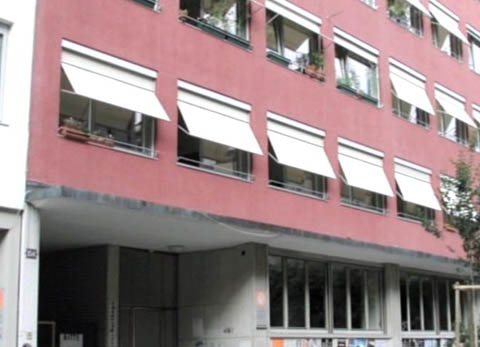 1. Nenne einige Zahlen zum Haus Karthago in Zürich. 2. Welche drei Raumkategorien gibt es in einem Altersheim? 3. Welche Ausbildung hat Susanne Graber bereits gemacht, und was möchte sie werden? 4. Warum wohnt Susanne im Karthago? 5. Was ist speziell am Abendessen im Karthago? 6. Gibt es andere Beispiele für Grosshaushalte? 7. Warum gehen ältere Leute ins Altersheim? 8. Warum ist das Wohnen im Altersheim Jenaz nicht besonders günstig? 9. Wie viel zahlt Susanne für das Wohnen im Karthago? 10. Welche Aufgaben hat Susanne innerhalb ihrer WG im Karthago?11. Was unterscheidet die Mitbewohner der eigenen Wohngemein-schaft von jenen im restlichen Karthago? 12. Was hat die Musikgruppe «The Basics» mit dem Karthago zu tun? 1. Nenne einige Zahlen zum Haus Karthago in Zürich. 2. Welche drei Raumkategorien gibt es in einem Altersheim? 3. Welche Ausbildung hat Susanne Graber bereits gemacht, und was möchte sie werden? 4. Warum wohnt Susanne im Karthago? 5. Was ist speziell am Abendessen im Karthago? 6. Gibt es andere Beispiele für Grosshaushalte? 7. Warum gehen ältere Leute ins Altersheim? 8. Warum ist das Wohnen im Altersheim Jenaz nicht besonders günstig? 9. Wie viel zahlt Susanne für das Wohnen im Karthago? 10. Welche Aufgaben hat Susanne innerhalb ihrer WG im Karthago?11. Was unterscheidet die Mitbewohner der eigenen Wohngemein-schaft von jenen im restlichen Karthago? 12. Was hat die Musikgruppe «The Basics» mit dem Karthago zu tun? 1. Nenne einige Zahlen zum Haus Karthago in Zürich. 2. Welche drei Raumkategorien gibt es in einem Altersheim? 3. Welche Ausbildung hat Susanne Graber bereits gemacht, und was möchte sie werden? 4. Warum wohnt Susanne im Karthago? 5. Was ist speziell am Abendessen im Karthago? 6. Gibt es andere Beispiele für Grosshaushalte? 7. Warum gehen ältere Leute ins Altersheim? 8. Warum ist das Wohnen im Altersheim Jenaz nicht besonders günstig? 9. Wie viel zahlt Susanne für das Wohnen im Karthago? 10. Welche Aufgaben hat Susanne innerhalb ihrer WG im Karthago?11. Was unterscheidet die Mitbewohner der eigenen Wohngemein-schaft von jenen im restlichen Karthago? 12. Was hat die Musikgruppe «The Basics» mit dem Karthago zu tun? 1. Nenne einige Zahlen zum Haus Karthago in Zürich. 2. Welche drei Raumkategorien gibt es in einem Altersheim? 3. Welche Ausbildung hat Susanne Graber bereits gemacht, und was möchte sie werden? 4. Warum wohnt Susanne im Karthago? 5. Was ist speziell am Abendessen im Karthago? 6. Gibt es andere Beispiele für Grosshaushalte? 7. Warum gehen ältere Leute ins Altersheim? 8. Warum ist das Wohnen im Altersheim Jenaz nicht besonders günstig? 9. Wie viel zahlt Susanne für das Wohnen im Karthago? 10. Welche Aufgaben hat Susanne innerhalb ihrer WG im Karthago?11. Was unterscheidet die Mitbewohner der eigenen Wohngemein-schaft von jenen im restlichen Karthago? 12. Was hat die Musikgruppe «The Basics» mit dem Karthago zu tun? 1. Nenne einige Zahlen zum Haus Karthago in Zürich. 2. Welche drei Raumkategorien gibt es in einem Altersheim? 3. Welche Ausbildung hat Susanne Graber bereits gemacht, und was möchte sie werden? 4. Warum wohnt Susanne im Karthago? 5. Was ist speziell am Abendessen im Karthago? 6. Gibt es andere Beispiele für Grosshaushalte? 7. Warum gehen ältere Leute ins Altersheim? 8. Warum ist das Wohnen im Altersheim Jenaz nicht besonders günstig? 9. Wie viel zahlt Susanne für das Wohnen im Karthago? 10. Welche Aufgaben hat Susanne innerhalb ihrer WG im Karthago?11. Was unterscheidet die Mitbewohner der eigenen Wohngemein-schaft von jenen im restlichen Karthago? 12. Was hat die Musikgruppe «The Basics» mit dem Karthago zu tun? 1. Nenne einige Zahlen zum Haus Karthago in Zürich. 2. Welche drei Raumkategorien gibt es in einem Altersheim? 3. Welche Ausbildung hat Susanne Graber bereits gemacht, und was möchte sie werden? 4. Warum wohnt Susanne im Karthago? 5. Was ist speziell am Abendessen im Karthago? 6. Gibt es andere Beispiele für Grosshaushalte? 7. Warum gehen ältere Leute ins Altersheim? 8. Warum ist das Wohnen im Altersheim Jenaz nicht besonders günstig? 9. Wie viel zahlt Susanne für das Wohnen im Karthago? 10. Welche Aufgaben hat Susanne innerhalb ihrer WG im Karthago?11. Was unterscheidet die Mitbewohner der eigenen Wohngemein-schaft von jenen im restlichen Karthago? 12. Was hat die Musikgruppe «The Basics» mit dem Karthago zu tun? 1. Nenne einige Zahlen zum Haus Karthago in Zürich. 2. Welche drei Raumkategorien gibt es in einem Altersheim? 3. Welche Ausbildung hat Susanne Graber bereits gemacht, und was möchte sie werden? 4. Warum wohnt Susanne im Karthago? 5. Was ist speziell am Abendessen im Karthago? 6. Gibt es andere Beispiele für Grosshaushalte? 7. Warum gehen ältere Leute ins Altersheim? 8. Warum ist das Wohnen im Altersheim Jenaz nicht besonders günstig? 9. Wie viel zahlt Susanne für das Wohnen im Karthago? 10. Welche Aufgaben hat Susanne innerhalb ihrer WG im Karthago?11. Was unterscheidet die Mitbewohner der eigenen Wohngemein-schaft von jenen im restlichen Karthago? 12. Was hat die Musikgruppe «The Basics» mit dem Karthago zu tun? 1. Nenne einige Zahlen zum Haus Karthago in Zürich. 2. Welche drei Raumkategorien gibt es in einem Altersheim? 3. Welche Ausbildung hat Susanne Graber bereits gemacht, und was möchte sie werden? 4. Warum wohnt Susanne im Karthago? 5. Was ist speziell am Abendessen im Karthago? 6. Gibt es andere Beispiele für Grosshaushalte? 7. Warum gehen ältere Leute ins Altersheim? 8. Warum ist das Wohnen im Altersheim Jenaz nicht besonders günstig? 9. Wie viel zahlt Susanne für das Wohnen im Karthago? 10. Welche Aufgaben hat Susanne innerhalb ihrer WG im Karthago?11. Was unterscheidet die Mitbewohner der eigenen Wohngemein-schaft von jenen im restlichen Karthago? 12. Was hat die Musikgruppe «The Basics» mit dem Karthago zu tun? 1. Nenne einige Zahlen zum Haus Karthago in Zürich. 2. Welche drei Raumkategorien gibt es in einem Altersheim? 3. Welche Ausbildung hat Susanne Graber bereits gemacht, und was möchte sie werden? 4. Warum wohnt Susanne im Karthago? 5. Was ist speziell am Abendessen im Karthago? 6. Gibt es andere Beispiele für Grosshaushalte? 7. Warum gehen ältere Leute ins Altersheim? 8. Warum ist das Wohnen im Altersheim Jenaz nicht besonders günstig? 9. Wie viel zahlt Susanne für das Wohnen im Karthago? 10. Welche Aufgaben hat Susanne innerhalb ihrer WG im Karthago?11. Was unterscheidet die Mitbewohner der eigenen Wohngemein-schaft von jenen im restlichen Karthago? 12. Was hat die Musikgruppe «The Basics» mit dem Karthago zu tun? 1. Nenne einige Zahlen zum Haus Karthago in Zürich. 2. Welche drei Raumkategorien gibt es in einem Altersheim? 3. Welche Ausbildung hat Susanne Graber bereits gemacht, und was möchte sie werden? 4. Warum wohnt Susanne im Karthago? 5. Was ist speziell am Abendessen im Karthago? 6. Gibt es andere Beispiele für Grosshaushalte? 7. Warum gehen ältere Leute ins Altersheim? 8. Warum ist das Wohnen im Altersheim Jenaz nicht besonders günstig? 9. Wie viel zahlt Susanne für das Wohnen im Karthago? 10. Welche Aufgaben hat Susanne innerhalb ihrer WG im Karthago?11. Was unterscheidet die Mitbewohner der eigenen Wohngemein-schaft von jenen im restlichen Karthago? 12. Was hat die Musikgruppe «The Basics» mit dem Karthago zu tun? 1. Nenne einige Zahlen zum Haus Karthago in Zürich. 2. Welche drei Raumkategorien gibt es in einem Altersheim? 3. Welche Ausbildung hat Susanne Graber bereits gemacht, und was möchte sie werden? 4. Warum wohnt Susanne im Karthago? 5. Was ist speziell am Abendessen im Karthago? 6. Gibt es andere Beispiele für Grosshaushalte? 7. Warum gehen ältere Leute ins Altersheim? 8. Warum ist das Wohnen im Altersheim Jenaz nicht besonders günstig? 9. Wie viel zahlt Susanne für das Wohnen im Karthago? 10. Welche Aufgaben hat Susanne innerhalb ihrer WG im Karthago?11. Was unterscheidet die Mitbewohner der eigenen Wohngemein-schaft von jenen im restlichen Karthago? 12. Was hat die Musikgruppe «The Basics» mit dem Karthago zu tun? 1. Nenne einige Zahlen zum Haus Karthago in Zürich. 2. Welche drei Raumkategorien gibt es in einem Altersheim? 3. Welche Ausbildung hat Susanne Graber bereits gemacht, und was möchte sie werden? 4. Warum wohnt Susanne im Karthago? 5. Was ist speziell am Abendessen im Karthago? 6. Gibt es andere Beispiele für Grosshaushalte? 7. Warum gehen ältere Leute ins Altersheim? 8. Warum ist das Wohnen im Altersheim Jenaz nicht besonders günstig? 9. Wie viel zahlt Susanne für das Wohnen im Karthago? 10. Welche Aufgaben hat Susanne innerhalb ihrer WG im Karthago?11. Was unterscheidet die Mitbewohner der eigenen Wohngemein-schaft von jenen im restlichen Karthago? 12. Was hat die Musikgruppe «The Basics» mit dem Karthago zu tun? 1. Nenne einige Zahlen zum Haus Karthago in Zürich. 2. Welche drei Raumkategorien gibt es in einem Altersheim? 3. Welche Ausbildung hat Susanne Graber bereits gemacht, und was möchte sie werden? 4. Warum wohnt Susanne im Karthago? 5. Was ist speziell am Abendessen im Karthago? 6. Gibt es andere Beispiele für Grosshaushalte? 7. Warum gehen ältere Leute ins Altersheim? 8. Warum ist das Wohnen im Altersheim Jenaz nicht besonders günstig? 9. Wie viel zahlt Susanne für das Wohnen im Karthago? 10. Welche Aufgaben hat Susanne innerhalb ihrer WG im Karthago?11. Was unterscheidet die Mitbewohner der eigenen Wohngemein-schaft von jenen im restlichen Karthago? 12. Was hat die Musikgruppe «The Basics» mit dem Karthago zu tun? 1. Nenne einige Zahlen zum Haus Karthago in Zürich. 2. Welche drei Raumkategorien gibt es in einem Altersheim? 3. Welche Ausbildung hat Susanne Graber bereits gemacht, und was möchte sie werden? 4. Warum wohnt Susanne im Karthago? 5. Was ist speziell am Abendessen im Karthago? 6. Gibt es andere Beispiele für Grosshaushalte? 7. Warum gehen ältere Leute ins Altersheim? 8. Warum ist das Wohnen im Altersheim Jenaz nicht besonders günstig? 9. Wie viel zahlt Susanne für das Wohnen im Karthago? 10. Welche Aufgaben hat Susanne innerhalb ihrer WG im Karthago?11. Was unterscheidet die Mitbewohner der eigenen Wohngemein-schaft von jenen im restlichen Karthago? 12. Was hat die Musikgruppe «The Basics» mit dem Karthago zu tun? 1. Nenne einige Zahlen zum Haus Karthago in Zürich. 2. Welche drei Raumkategorien gibt es in einem Altersheim? 3. Welche Ausbildung hat Susanne Graber bereits gemacht, und was möchte sie werden? 4. Warum wohnt Susanne im Karthago? 5. Was ist speziell am Abendessen im Karthago? 6. Gibt es andere Beispiele für Grosshaushalte? 7. Warum gehen ältere Leute ins Altersheim? 8. Warum ist das Wohnen im Altersheim Jenaz nicht besonders günstig? 9. Wie viel zahlt Susanne für das Wohnen im Karthago? 10. Welche Aufgaben hat Susanne innerhalb ihrer WG im Karthago?11. Was unterscheidet die Mitbewohner der eigenen Wohngemein-schaft von jenen im restlichen Karthago? 12. Was hat die Musikgruppe «The Basics» mit dem Karthago zu tun? 1. Nenne einige Zahlen zum Haus Karthago in Zürich. 2. Welche drei Raumkategorien gibt es in einem Altersheim? 3. Welche Ausbildung hat Susanne Graber bereits gemacht, und was möchte sie werden? 4. Warum wohnt Susanne im Karthago? 5. Was ist speziell am Abendessen im Karthago? 6. Gibt es andere Beispiele für Grosshaushalte? 7. Warum gehen ältere Leute ins Altersheim? 8. Warum ist das Wohnen im Altersheim Jenaz nicht besonders günstig? 9. Wie viel zahlt Susanne für das Wohnen im Karthago? 10. Welche Aufgaben hat Susanne innerhalb ihrer WG im Karthago?11. Was unterscheidet die Mitbewohner der eigenen Wohngemein-schaft von jenen im restlichen Karthago? 12. Was hat die Musikgruppe «The Basics» mit dem Karthago zu tun? 1. Nenne einige Zahlen zum Haus Karthago in Zürich. 2. Welche drei Raumkategorien gibt es in einem Altersheim? 3. Welche Ausbildung hat Susanne Graber bereits gemacht, und was möchte sie werden? 4. Warum wohnt Susanne im Karthago? 5. Was ist speziell am Abendessen im Karthago? 6. Gibt es andere Beispiele für Grosshaushalte? 7. Warum gehen ältere Leute ins Altersheim? 8. Warum ist das Wohnen im Altersheim Jenaz nicht besonders günstig? 9. Wie viel zahlt Susanne für das Wohnen im Karthago? 10. Welche Aufgaben hat Susanne innerhalb ihrer WG im Karthago?11. Was unterscheidet die Mitbewohner der eigenen Wohngemein-schaft von jenen im restlichen Karthago? 12. Was hat die Musikgruppe «The Basics» mit dem Karthago zu tun? 1. Nenne einige Zahlen zum Haus Karthago in Zürich. 2. Welche drei Raumkategorien gibt es in einem Altersheim? 3. Welche Ausbildung hat Susanne Graber bereits gemacht, und was möchte sie werden? 4. Warum wohnt Susanne im Karthago? 5. Was ist speziell am Abendessen im Karthago? 6. Gibt es andere Beispiele für Grosshaushalte? 7. Warum gehen ältere Leute ins Altersheim? 8. Warum ist das Wohnen im Altersheim Jenaz nicht besonders günstig? 9. Wie viel zahlt Susanne für das Wohnen im Karthago? 10. Welche Aufgaben hat Susanne innerhalb ihrer WG im Karthago?11. Was unterscheidet die Mitbewohner der eigenen Wohngemein-schaft von jenen im restlichen Karthago? 12. Was hat die Musikgruppe «The Basics» mit dem Karthago zu tun? 1. Nenne einige Zahlen zum Haus Karthago in Zürich. 2. Welche drei Raumkategorien gibt es in einem Altersheim? 3. Welche Ausbildung hat Susanne Graber bereits gemacht, und was möchte sie werden? 4. Warum wohnt Susanne im Karthago? 5. Was ist speziell am Abendessen im Karthago? 6. Gibt es andere Beispiele für Grosshaushalte? 7. Warum gehen ältere Leute ins Altersheim? 8. Warum ist das Wohnen im Altersheim Jenaz nicht besonders günstig? 9. Wie viel zahlt Susanne für das Wohnen im Karthago? 10. Welche Aufgaben hat Susanne innerhalb ihrer WG im Karthago?11. Was unterscheidet die Mitbewohner der eigenen Wohngemein-schaft von jenen im restlichen Karthago? 12. Was hat die Musikgruppe «The Basics» mit dem Karthago zu tun? 1. Nenne einige Zahlen zum Haus Karthago in Zürich. 2. Welche drei Raumkategorien gibt es in einem Altersheim? 3. Welche Ausbildung hat Susanne Graber bereits gemacht, und was möchte sie werden? 4. Warum wohnt Susanne im Karthago? 5. Was ist speziell am Abendessen im Karthago? 6. Gibt es andere Beispiele für Grosshaushalte? 7. Warum gehen ältere Leute ins Altersheim? 8. Warum ist das Wohnen im Altersheim Jenaz nicht besonders günstig? 9. Wie viel zahlt Susanne für das Wohnen im Karthago? 10. Welche Aufgaben hat Susanne innerhalb ihrer WG im Karthago?11. Was unterscheidet die Mitbewohner der eigenen Wohngemein-schaft von jenen im restlichen Karthago? 12. Was hat die Musikgruppe «The Basics» mit dem Karthago zu tun? 1. Nenne einige Zahlen zum Haus Karthago in Zürich. 2. Welche drei Raumkategorien gibt es in einem Altersheim? 3. Welche Ausbildung hat Susanne Graber bereits gemacht, und was möchte sie werden? 4. Warum wohnt Susanne im Karthago? 5. Was ist speziell am Abendessen im Karthago? 6. Gibt es andere Beispiele für Grosshaushalte? 7. Warum gehen ältere Leute ins Altersheim? 8. Warum ist das Wohnen im Altersheim Jenaz nicht besonders günstig? 9. Wie viel zahlt Susanne für das Wohnen im Karthago? 10. Welche Aufgaben hat Susanne innerhalb ihrer WG im Karthago?11. Was unterscheidet die Mitbewohner der eigenen Wohngemein-schaft von jenen im restlichen Karthago? 12. Was hat die Musikgruppe «The Basics» mit dem Karthago zu tun? 1. Nenne einige Zahlen zum Haus Karthago in Zürich. 2. Welche drei Raumkategorien gibt es in einem Altersheim? 3. Welche Ausbildung hat Susanne Graber bereits gemacht, und was möchte sie werden? 4. Warum wohnt Susanne im Karthago? 5. Was ist speziell am Abendessen im Karthago? 6. Gibt es andere Beispiele für Grosshaushalte? 7. Warum gehen ältere Leute ins Altersheim? 8. Warum ist das Wohnen im Altersheim Jenaz nicht besonders günstig? 9. Wie viel zahlt Susanne für das Wohnen im Karthago? 10. Welche Aufgaben hat Susanne innerhalb ihrer WG im Karthago?11. Was unterscheidet die Mitbewohner der eigenen Wohngemein-schaft von jenen im restlichen Karthago? 12. Was hat die Musikgruppe «The Basics» mit dem Karthago zu tun? 1. Nenne einige Zahlen zum Haus Karthago in Zürich. 2. Welche drei Raumkategorien gibt es in einem Altersheim? 3. Welche Ausbildung hat Susanne Graber bereits gemacht, und was möchte sie werden? 4. Warum wohnt Susanne im Karthago? 5. Was ist speziell am Abendessen im Karthago? 6. Gibt es andere Beispiele für Grosshaushalte? 7. Warum gehen ältere Leute ins Altersheim? 8. Warum ist das Wohnen im Altersheim Jenaz nicht besonders günstig? 9. Wie viel zahlt Susanne für das Wohnen im Karthago? 10. Welche Aufgaben hat Susanne innerhalb ihrer WG im Karthago?11. Was unterscheidet die Mitbewohner der eigenen Wohngemein-schaft von jenen im restlichen Karthago? 12. Was hat die Musikgruppe «The Basics» mit dem Karthago zu tun? 1. Nenne einige Zahlen zum Haus Karthago in Zürich. 2. Welche drei Raumkategorien gibt es in einem Altersheim? 3. Welche Ausbildung hat Susanne Graber bereits gemacht, und was möchte sie werden? 4. Warum wohnt Susanne im Karthago? 5. Was ist speziell am Abendessen im Karthago? 6. Gibt es andere Beispiele für Grosshaushalte? 7. Warum gehen ältere Leute ins Altersheim? 8. Warum ist das Wohnen im Altersheim Jenaz nicht besonders günstig? 9. Wie viel zahlt Susanne für das Wohnen im Karthago? 10. Welche Aufgaben hat Susanne innerhalb ihrer WG im Karthago?11. Was unterscheidet die Mitbewohner der eigenen Wohngemein-schaft von jenen im restlichen Karthago? 12. Was hat die Musikgruppe «The Basics» mit dem Karthago zu tun? 1. Nenne einige Zahlen zum Haus Karthago in Zürich. 2. Welche drei Raumkategorien gibt es in einem Altersheim? 3. Welche Ausbildung hat Susanne Graber bereits gemacht, und was möchte sie werden? 4. Warum wohnt Susanne im Karthago? 5. Was ist speziell am Abendessen im Karthago? 6. Gibt es andere Beispiele für Grosshaushalte? 7. Warum gehen ältere Leute ins Altersheim? 8. Warum ist das Wohnen im Altersheim Jenaz nicht besonders günstig? 9. Wie viel zahlt Susanne für das Wohnen im Karthago? 10. Welche Aufgaben hat Susanne innerhalb ihrer WG im Karthago?11. Was unterscheidet die Mitbewohner der eigenen Wohngemein-schaft von jenen im restlichen Karthago? 12. Was hat die Musikgruppe «The Basics» mit dem Karthago zu tun? 1. Nenne einige Zahlen zum Haus Karthago in Zürich. 2. Welche drei Raumkategorien gibt es in einem Altersheim? 3. Welche Ausbildung hat Susanne Graber bereits gemacht, und was möchte sie werden? 4. Warum wohnt Susanne im Karthago? 5. Was ist speziell am Abendessen im Karthago? 6. Gibt es andere Beispiele für Grosshaushalte? 7. Warum gehen ältere Leute ins Altersheim? 8. Warum ist das Wohnen im Altersheim Jenaz nicht besonders günstig? 9. Wie viel zahlt Susanne für das Wohnen im Karthago? 10. Welche Aufgaben hat Susanne innerhalb ihrer WG im Karthago?11. Was unterscheidet die Mitbewohner der eigenen Wohngemein-schaft von jenen im restlichen Karthago? 12. Was hat die Musikgruppe «The Basics» mit dem Karthago zu tun? 1. Nenne einige Zahlen zum Haus Karthago in Zürich. 2. Welche drei Raumkategorien gibt es in einem Altersheim? 3. Welche Ausbildung hat Susanne Graber bereits gemacht, und was möchte sie werden? 4. Warum wohnt Susanne im Karthago? 5. Was ist speziell am Abendessen im Karthago? 6. Gibt es andere Beispiele für Grosshaushalte? 7. Warum gehen ältere Leute ins Altersheim? 8. Warum ist das Wohnen im Altersheim Jenaz nicht besonders günstig? 9. Wie viel zahlt Susanne für das Wohnen im Karthago? 10. Welche Aufgaben hat Susanne innerhalb ihrer WG im Karthago?11. Was unterscheidet die Mitbewohner der eigenen Wohngemein-schaft von jenen im restlichen Karthago? 12. Was hat die Musikgruppe «The Basics» mit dem Karthago zu tun? 1. Nenne einige Zahlen zum Haus Karthago in Zürich. 2. Welche drei Raumkategorien gibt es in einem Altersheim? 3. Welche Ausbildung hat Susanne Graber bereits gemacht, und was möchte sie werden? 4. Warum wohnt Susanne im Karthago? 5. Was ist speziell am Abendessen im Karthago? 6. Gibt es andere Beispiele für Grosshaushalte? 7. Warum gehen ältere Leute ins Altersheim? 8. Warum ist das Wohnen im Altersheim Jenaz nicht besonders günstig? 9. Wie viel zahlt Susanne für das Wohnen im Karthago? 10. Welche Aufgaben hat Susanne innerhalb ihrer WG im Karthago?11. Was unterscheidet die Mitbewohner der eigenen Wohngemein-schaft von jenen im restlichen Karthago? 12. Was hat die Musikgruppe «The Basics» mit dem Karthago zu tun? 1. Nenne einige Zahlen zum Haus Karthago in Zürich. 2. Welche drei Raumkategorien gibt es in einem Altersheim? 3. Welche Ausbildung hat Susanne Graber bereits gemacht, und was möchte sie werden? 4. Warum wohnt Susanne im Karthago? 5. Was ist speziell am Abendessen im Karthago? 6. Gibt es andere Beispiele für Grosshaushalte? 7. Warum gehen ältere Leute ins Altersheim? 8. Warum ist das Wohnen im Altersheim Jenaz nicht besonders günstig? 9. Wie viel zahlt Susanne für das Wohnen im Karthago? 10. Welche Aufgaben hat Susanne innerhalb ihrer WG im Karthago?11. Was unterscheidet die Mitbewohner der eigenen Wohngemein-schaft von jenen im restlichen Karthago? 12. Was hat die Musikgruppe «The Basics» mit dem Karthago zu tun? 1. Nenne einige Zahlen zum Haus Karthago in Zürich. 2. Welche drei Raumkategorien gibt es in einem Altersheim? 3. Welche Ausbildung hat Susanne Graber bereits gemacht, und was möchte sie werden? 4. Warum wohnt Susanne im Karthago? 5. Was ist speziell am Abendessen im Karthago? 6. Gibt es andere Beispiele für Grosshaushalte? 7. Warum gehen ältere Leute ins Altersheim? 8. Warum ist das Wohnen im Altersheim Jenaz nicht besonders günstig? 9. Wie viel zahlt Susanne für das Wohnen im Karthago? 10. Welche Aufgaben hat Susanne innerhalb ihrer WG im Karthago?11. Was unterscheidet die Mitbewohner der eigenen Wohngemein-schaft von jenen im restlichen Karthago? 12. Was hat die Musikgruppe «The Basics» mit dem Karthago zu tun? 1. Nenne einige Zahlen zum Haus Karthago in Zürich. 2. Welche drei Raumkategorien gibt es in einem Altersheim? 3. Welche Ausbildung hat Susanne Graber bereits gemacht, und was möchte sie werden? 4. Warum wohnt Susanne im Karthago? 5. Was ist speziell am Abendessen im Karthago? 6. Gibt es andere Beispiele für Grosshaushalte? 7. Warum gehen ältere Leute ins Altersheim? 8. Warum ist das Wohnen im Altersheim Jenaz nicht besonders günstig? 9. Wie viel zahlt Susanne für das Wohnen im Karthago? 10. Welche Aufgaben hat Susanne innerhalb ihrer WG im Karthago?11. Was unterscheidet die Mitbewohner der eigenen Wohngemein-schaft von jenen im restlichen Karthago? 12. Was hat die Musikgruppe «The Basics» mit dem Karthago zu tun? 1. Nenne einige Zahlen zum Haus Karthago in Zürich. 2. Welche drei Raumkategorien gibt es in einem Altersheim? 3. Welche Ausbildung hat Susanne Graber bereits gemacht, und was möchte sie werden? 4. Warum wohnt Susanne im Karthago? 5. Was ist speziell am Abendessen im Karthago? 6. Gibt es andere Beispiele für Grosshaushalte? 7. Warum gehen ältere Leute ins Altersheim? 8. Warum ist das Wohnen im Altersheim Jenaz nicht besonders günstig? 9. Wie viel zahlt Susanne für das Wohnen im Karthago? 10. Welche Aufgaben hat Susanne innerhalb ihrer WG im Karthago?11. Was unterscheidet die Mitbewohner der eigenen Wohngemein-schaft von jenen im restlichen Karthago? 12. Was hat die Musikgruppe «The Basics» mit dem Karthago zu tun? 1. Nenne einige Zahlen zum Haus Karthago in Zürich. 2. Welche drei Raumkategorien gibt es in einem Altersheim? 3. Welche Ausbildung hat Susanne Graber bereits gemacht, und was möchte sie werden? 4. Warum wohnt Susanne im Karthago? 5. Was ist speziell am Abendessen im Karthago? 6. Gibt es andere Beispiele für Grosshaushalte? 7. Warum gehen ältere Leute ins Altersheim? 8. Warum ist das Wohnen im Altersheim Jenaz nicht besonders günstig? 9. Wie viel zahlt Susanne für das Wohnen im Karthago? 10. Welche Aufgaben hat Susanne innerhalb ihrer WG im Karthago?11. Was unterscheidet die Mitbewohner der eigenen Wohngemein-schaft von jenen im restlichen Karthago? 12. Was hat die Musikgruppe «The Basics» mit dem Karthago zu tun? 1. Nenne einige Zahlen zum Haus Karthago in Zürich. 2. Welche drei Raumkategorien gibt es in einem Altersheim? 3. Welche Ausbildung hat Susanne Graber bereits gemacht, und was möchte sie werden? 4. Warum wohnt Susanne im Karthago? 5. Was ist speziell am Abendessen im Karthago? 6. Gibt es andere Beispiele für Grosshaushalte? 7. Warum gehen ältere Leute ins Altersheim? 8. Warum ist das Wohnen im Altersheim Jenaz nicht besonders günstig? 9. Wie viel zahlt Susanne für das Wohnen im Karthago? 10. Welche Aufgaben hat Susanne innerhalb ihrer WG im Karthago?11. Was unterscheidet die Mitbewohner der eigenen Wohngemein-schaft von jenen im restlichen Karthago? 12. Was hat die Musikgruppe «The Basics» mit dem Karthago zu tun? 1. Nenne einige Zahlen zum Haus Karthago in Zürich. 2. Welche drei Raumkategorien gibt es in einem Altersheim? 3. Welche Ausbildung hat Susanne Graber bereits gemacht, und was möchte sie werden? 4. Warum wohnt Susanne im Karthago? 5. Was ist speziell am Abendessen im Karthago? 6. Gibt es andere Beispiele für Grosshaushalte? 7. Warum gehen ältere Leute ins Altersheim? 8. Warum ist das Wohnen im Altersheim Jenaz nicht besonders günstig? 9. Wie viel zahlt Susanne für das Wohnen im Karthago? 10. Welche Aufgaben hat Susanne innerhalb ihrer WG im Karthago?11. Was unterscheidet die Mitbewohner der eigenen Wohngemein-schaft von jenen im restlichen Karthago? 12. Was hat die Musikgruppe «The Basics» mit dem Karthago zu tun? 1. Nenne einige Zahlen zum Haus Karthago in Zürich. 2. Welche drei Raumkategorien gibt es in einem Altersheim? 3. Welche Ausbildung hat Susanne Graber bereits gemacht, und was möchte sie werden? 4. Warum wohnt Susanne im Karthago? 5. Was ist speziell am Abendessen im Karthago? 6. Gibt es andere Beispiele für Grosshaushalte? 7. Warum gehen ältere Leute ins Altersheim? 8. Warum ist das Wohnen im Altersheim Jenaz nicht besonders günstig? 9. Wie viel zahlt Susanne für das Wohnen im Karthago? 10. Welche Aufgaben hat Susanne innerhalb ihrer WG im Karthago?11. Was unterscheidet die Mitbewohner der eigenen Wohngemein-schaft von jenen im restlichen Karthago? 12. Was hat die Musikgruppe «The Basics» mit dem Karthago zu tun? 1. Nenne einige Zahlen zum Haus Karthago in Zürich. 2. Welche drei Raumkategorien gibt es in einem Altersheim? 3. Welche Ausbildung hat Susanne Graber bereits gemacht, und was möchte sie werden? 4. Warum wohnt Susanne im Karthago? 5. Was ist speziell am Abendessen im Karthago? 6. Gibt es andere Beispiele für Grosshaushalte? 7. Warum gehen ältere Leute ins Altersheim? 8. Warum ist das Wohnen im Altersheim Jenaz nicht besonders günstig? 9. Wie viel zahlt Susanne für das Wohnen im Karthago? 10. Welche Aufgaben hat Susanne innerhalb ihrer WG im Karthago?11. Was unterscheidet die Mitbewohner der eigenen Wohngemein-schaft von jenen im restlichen Karthago? 12. Was hat die Musikgruppe «The Basics» mit dem Karthago zu tun? 1. Nenne einige Zahlen zum Haus Karthago in Zürich. 2. Welche drei Raumkategorien gibt es in einem Altersheim? 3. Welche Ausbildung hat Susanne Graber bereits gemacht, und was möchte sie werden? 4. Warum wohnt Susanne im Karthago? 5. Was ist speziell am Abendessen im Karthago? 6. Gibt es andere Beispiele für Grosshaushalte? 7. Warum gehen ältere Leute ins Altersheim? 8. Warum ist das Wohnen im Altersheim Jenaz nicht besonders günstig? 9. Wie viel zahlt Susanne für das Wohnen im Karthago? 10. Welche Aufgaben hat Susanne innerhalb ihrer WG im Karthago?11. Was unterscheidet die Mitbewohner der eigenen Wohngemein-schaft von jenen im restlichen Karthago? 12. Was hat die Musikgruppe «The Basics» mit dem Karthago zu tun? 1. Nenne einige Zahlen zum Haus Karthago in Zürich. 2. Welche drei Raumkategorien gibt es in einem Altersheim? 3. Welche Ausbildung hat Susanne Graber bereits gemacht, und was möchte sie werden? 4. Warum wohnt Susanne im Karthago? 5. Was ist speziell am Abendessen im Karthago? 6. Gibt es andere Beispiele für Grosshaushalte? 7. Warum gehen ältere Leute ins Altersheim? 8. Warum ist das Wohnen im Altersheim Jenaz nicht besonders günstig? 9. Wie viel zahlt Susanne für das Wohnen im Karthago? 10. Welche Aufgaben hat Susanne innerhalb ihrer WG im Karthago?11. Was unterscheidet die Mitbewohner der eigenen Wohngemein-schaft von jenen im restlichen Karthago? 12. Was hat die Musikgruppe «The Basics» mit dem Karthago zu tun? 1. Nenne einige Zahlen zum Haus Karthago in Zürich. 2. Welche drei Raumkategorien gibt es in einem Altersheim? 3. Welche Ausbildung hat Susanne Graber bereits gemacht, und was möchte sie werden? 4. Warum wohnt Susanne im Karthago? 5. Was ist speziell am Abendessen im Karthago? 6. Gibt es andere Beispiele für Grosshaushalte? 7. Warum gehen ältere Leute ins Altersheim? 8. Warum ist das Wohnen im Altersheim Jenaz nicht besonders günstig? 9. Wie viel zahlt Susanne für das Wohnen im Karthago? 10. Welche Aufgaben hat Susanne innerhalb ihrer WG im Karthago?11. Was unterscheidet die Mitbewohner der eigenen Wohngemein-schaft von jenen im restlichen Karthago? 12. Was hat die Musikgruppe «The Basics» mit dem Karthago zu tun? 1. Nenne einige Zahlen zum Haus Karthago in Zürich. 2. Welche drei Raumkategorien gibt es in einem Altersheim? 3. Welche Ausbildung hat Susanne Graber bereits gemacht, und was möchte sie werden? 4. Warum wohnt Susanne im Karthago? 5. Was ist speziell am Abendessen im Karthago? 6. Gibt es andere Beispiele für Grosshaushalte? 7. Warum gehen ältere Leute ins Altersheim? 8. Warum ist das Wohnen im Altersheim Jenaz nicht besonders günstig? 9. Wie viel zahlt Susanne für das Wohnen im Karthago? 10. Welche Aufgaben hat Susanne innerhalb ihrer WG im Karthago?11. Was unterscheidet die Mitbewohner der eigenen Wohngemein-schaft von jenen im restlichen Karthago? 12. Was hat die Musikgruppe «The Basics» mit dem Karthago zu tun? 1. Nenne einige Zahlen zum Haus Karthago in Zürich. 2. Welche drei Raumkategorien gibt es in einem Altersheim? 3. Welche Ausbildung hat Susanne Graber bereits gemacht, und was möchte sie werden? 4. Warum wohnt Susanne im Karthago? 5. Was ist speziell am Abendessen im Karthago? 6. Gibt es andere Beispiele für Grosshaushalte? 7. Warum gehen ältere Leute ins Altersheim? 8. Warum ist das Wohnen im Altersheim Jenaz nicht besonders günstig? 9. Wie viel zahlt Susanne für das Wohnen im Karthago? 10. Welche Aufgaben hat Susanne innerhalb ihrer WG im Karthago?11. Was unterscheidet die Mitbewohner der eigenen Wohngemein-schaft von jenen im restlichen Karthago? 12. Was hat die Musikgruppe «The Basics» mit dem Karthago zu tun? 1. Nenne einige Zahlen zum Haus Karthago in Zürich. 2. Welche drei Raumkategorien gibt es in einem Altersheim? 3. Welche Ausbildung hat Susanne Graber bereits gemacht, und was möchte sie werden? 4. Warum wohnt Susanne im Karthago? 5. Was ist speziell am Abendessen im Karthago? 6. Gibt es andere Beispiele für Grosshaushalte? 7. Warum gehen ältere Leute ins Altersheim? 8. Warum ist das Wohnen im Altersheim Jenaz nicht besonders günstig? 9. Wie viel zahlt Susanne für das Wohnen im Karthago? 10. Welche Aufgaben hat Susanne innerhalb ihrer WG im Karthago?11. Was unterscheidet die Mitbewohner der eigenen Wohngemein-schaft von jenen im restlichen Karthago? 12. Was hat die Musikgruppe «The Basics» mit dem Karthago zu tun? 1. Nenne einige Zahlen zum Haus Karthago in Zürich. 2. Welche drei Raumkategorien gibt es in einem Altersheim? 3. Welche Ausbildung hat Susanne Graber bereits gemacht, und was möchte sie werden? 4. Warum wohnt Susanne im Karthago? 5. Was ist speziell am Abendessen im Karthago? 6. Gibt es andere Beispiele für Grosshaushalte? 7. Warum gehen ältere Leute ins Altersheim? 8. Warum ist das Wohnen im Altersheim Jenaz nicht besonders günstig? 9. Wie viel zahlt Susanne für das Wohnen im Karthago? 10. Welche Aufgaben hat Susanne innerhalb ihrer WG im Karthago?11. Was unterscheidet die Mitbewohner der eigenen Wohngemein-schaft von jenen im restlichen Karthago? 12. Was hat die Musikgruppe «The Basics» mit dem Karthago zu tun? 1. Nenne einige Zahlen zum Haus Karthago in Zürich. 2. Welche drei Raumkategorien gibt es in einem Altersheim? 3. Welche Ausbildung hat Susanne Graber bereits gemacht, und was möchte sie werden? 4. Warum wohnt Susanne im Karthago? 5. Was ist speziell am Abendessen im Karthago? 6. Gibt es andere Beispiele für Grosshaushalte? 7. Warum gehen ältere Leute ins Altersheim? 8. Warum ist das Wohnen im Altersheim Jenaz nicht besonders günstig? 9. Wie viel zahlt Susanne für das Wohnen im Karthago? 10. Welche Aufgaben hat Susanne innerhalb ihrer WG im Karthago?11. Was unterscheidet die Mitbewohner der eigenen Wohngemein-schaft von jenen im restlichen Karthago? 12. Was hat die Musikgruppe «The Basics» mit dem Karthago zu tun? 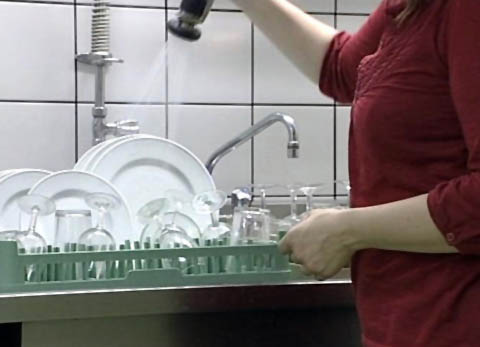 1. Nenne einige Zahlen zum Haus Karthago in Zürich. 2. Welche drei Raumkategorien gibt es in einem Altersheim? 3. Welche Ausbildung hat Susanne Graber bereits gemacht, und was möchte sie werden? 4. Warum wohnt Susanne im Karthago? 5. Was ist speziell am Abendessen im Karthago? 6. Gibt es andere Beispiele für Grosshaushalte? 7. Warum gehen ältere Leute ins Altersheim? 8. Warum ist das Wohnen im Altersheim Jenaz nicht besonders günstig? 9. Wie viel zahlt Susanne für das Wohnen im Karthago? 10. Welche Aufgaben hat Susanne innerhalb ihrer WG im Karthago?11. Was unterscheidet die Mitbewohner der eigenen Wohngemein-schaft von jenen im restlichen Karthago? 12. Was hat die Musikgruppe «The Basics» mit dem Karthago zu tun? 1. Nenne einige Zahlen zum Haus Karthago in Zürich. 2. Welche drei Raumkategorien gibt es in einem Altersheim? 3. Welche Ausbildung hat Susanne Graber bereits gemacht, und was möchte sie werden? 4. Warum wohnt Susanne im Karthago? 5. Was ist speziell am Abendessen im Karthago? 6. Gibt es andere Beispiele für Grosshaushalte? 7. Warum gehen ältere Leute ins Altersheim? 8. Warum ist das Wohnen im Altersheim Jenaz nicht besonders günstig? 9. Wie viel zahlt Susanne für das Wohnen im Karthago? 10. Welche Aufgaben hat Susanne innerhalb ihrer WG im Karthago?11. Was unterscheidet die Mitbewohner der eigenen Wohngemein-schaft von jenen im restlichen Karthago? 12. Was hat die Musikgruppe «The Basics» mit dem Karthago zu tun? 1. Nenne einige Zahlen zum Haus Karthago in Zürich. 2. Welche drei Raumkategorien gibt es in einem Altersheim? 3. Welche Ausbildung hat Susanne Graber bereits gemacht, und was möchte sie werden? 4. Warum wohnt Susanne im Karthago? 5. Was ist speziell am Abendessen im Karthago? 6. Gibt es andere Beispiele für Grosshaushalte? 7. Warum gehen ältere Leute ins Altersheim? 8. Warum ist das Wohnen im Altersheim Jenaz nicht besonders günstig? 9. Wie viel zahlt Susanne für das Wohnen im Karthago? 10. Welche Aufgaben hat Susanne innerhalb ihrer WG im Karthago?11. Was unterscheidet die Mitbewohner der eigenen Wohngemein-schaft von jenen im restlichen Karthago? 12. Was hat die Musikgruppe «The Basics» mit dem Karthago zu tun? 1. Nenne einige Zahlen zum Haus Karthago in Zürich. 2. Welche drei Raumkategorien gibt es in einem Altersheim? 3. Welche Ausbildung hat Susanne Graber bereits gemacht, und was möchte sie werden? 4. Warum wohnt Susanne im Karthago? 5. Was ist speziell am Abendessen im Karthago? 6. Gibt es andere Beispiele für Grosshaushalte? 7. Warum gehen ältere Leute ins Altersheim? 8. Warum ist das Wohnen im Altersheim Jenaz nicht besonders günstig? 9. Wie viel zahlt Susanne für das Wohnen im Karthago? 10. Welche Aufgaben hat Susanne innerhalb ihrer WG im Karthago?11. Was unterscheidet die Mitbewohner der eigenen Wohngemein-schaft von jenen im restlichen Karthago? 12. Was hat die Musikgruppe «The Basics» mit dem Karthago zu tun? 1. Nenne einige Zahlen zum Haus Karthago in Zürich. 2. Welche drei Raumkategorien gibt es in einem Altersheim? 3. Welche Ausbildung hat Susanne Graber bereits gemacht, und was möchte sie werden? 4. Warum wohnt Susanne im Karthago? 5. Was ist speziell am Abendessen im Karthago? 6. Gibt es andere Beispiele für Grosshaushalte? 7. Warum gehen ältere Leute ins Altersheim? 8. Warum ist das Wohnen im Altersheim Jenaz nicht besonders günstig? 9. Wie viel zahlt Susanne für das Wohnen im Karthago? 10. Welche Aufgaben hat Susanne innerhalb ihrer WG im Karthago?11. Was unterscheidet die Mitbewohner der eigenen Wohngemein-schaft von jenen im restlichen Karthago? 12. Was hat die Musikgruppe «The Basics» mit dem Karthago zu tun? 1. Nenne einige Zahlen zum Haus Karthago in Zürich. 2. Welche drei Raumkategorien gibt es in einem Altersheim? 3. Welche Ausbildung hat Susanne Graber bereits gemacht, und was möchte sie werden? 4. Warum wohnt Susanne im Karthago? 5. Was ist speziell am Abendessen im Karthago? 6. Gibt es andere Beispiele für Grosshaushalte? 7. Warum gehen ältere Leute ins Altersheim? 8. Warum ist das Wohnen im Altersheim Jenaz nicht besonders günstig? 9. Wie viel zahlt Susanne für das Wohnen im Karthago? 10. Welche Aufgaben hat Susanne innerhalb ihrer WG im Karthago?11. Was unterscheidet die Mitbewohner der eigenen Wohngemein-schaft von jenen im restlichen Karthago? 12. Was hat die Musikgruppe «The Basics» mit dem Karthago zu tun? 1. Nenne einige Zahlen zum Haus Karthago in Zürich. 2. Welche drei Raumkategorien gibt es in einem Altersheim? 3. Welche Ausbildung hat Susanne Graber bereits gemacht, und was möchte sie werden? 4. Warum wohnt Susanne im Karthago? 5. Was ist speziell am Abendessen im Karthago? 6. Gibt es andere Beispiele für Grosshaushalte? 7. Warum gehen ältere Leute ins Altersheim? 8. Warum ist das Wohnen im Altersheim Jenaz nicht besonders günstig? 9. Wie viel zahlt Susanne für das Wohnen im Karthago? 10. Welche Aufgaben hat Susanne innerhalb ihrer WG im Karthago?11. Was unterscheidet die Mitbewohner der eigenen Wohngemein-schaft von jenen im restlichen Karthago? 12. Was hat die Musikgruppe «The Basics» mit dem Karthago zu tun? 1. Nenne einige Zahlen zum Haus Karthago in Zürich. 2. Welche drei Raumkategorien gibt es in einem Altersheim? 3. Welche Ausbildung hat Susanne Graber bereits gemacht, und was möchte sie werden? 4. Warum wohnt Susanne im Karthago? 5. Was ist speziell am Abendessen im Karthago? 6. Gibt es andere Beispiele für Grosshaushalte? 7. Warum gehen ältere Leute ins Altersheim? 8. Warum ist das Wohnen im Altersheim Jenaz nicht besonders günstig? 9. Wie viel zahlt Susanne für das Wohnen im Karthago? 10. Welche Aufgaben hat Susanne innerhalb ihrer WG im Karthago?11. Was unterscheidet die Mitbewohner der eigenen Wohngemein-schaft von jenen im restlichen Karthago? 12. Was hat die Musikgruppe «The Basics» mit dem Karthago zu tun? 1. Nenne einige Zahlen zum Haus Karthago in Zürich. 2. Welche drei Raumkategorien gibt es in einem Altersheim? 3. Welche Ausbildung hat Susanne Graber bereits gemacht, und was möchte sie werden? 4. Warum wohnt Susanne im Karthago? 5. Was ist speziell am Abendessen im Karthago? 6. Gibt es andere Beispiele für Grosshaushalte? 7. Warum gehen ältere Leute ins Altersheim? 8. Warum ist das Wohnen im Altersheim Jenaz nicht besonders günstig? 9. Wie viel zahlt Susanne für das Wohnen im Karthago? 10. Welche Aufgaben hat Susanne innerhalb ihrer WG im Karthago?11. Was unterscheidet die Mitbewohner der eigenen Wohngemein-schaft von jenen im restlichen Karthago? 12. Was hat die Musikgruppe «The Basics» mit dem Karthago zu tun? 1. Nenne einige Zahlen zum Haus Karthago in Zürich. 2. Welche drei Raumkategorien gibt es in einem Altersheim? 3. Welche Ausbildung hat Susanne Graber bereits gemacht, und was möchte sie werden? 4. Warum wohnt Susanne im Karthago? 5. Was ist speziell am Abendessen im Karthago? 6. Gibt es andere Beispiele für Grosshaushalte? 7. Warum gehen ältere Leute ins Altersheim? 8. Warum ist das Wohnen im Altersheim Jenaz nicht besonders günstig? 9. Wie viel zahlt Susanne für das Wohnen im Karthago? 10. Welche Aufgaben hat Susanne innerhalb ihrer WG im Karthago?11. Was unterscheidet die Mitbewohner der eigenen Wohngemein-schaft von jenen im restlichen Karthago? 12. Was hat die Musikgruppe «The Basics» mit dem Karthago zu tun? 1. Nenne einige Zahlen zum Haus Karthago in Zürich. 2. Welche drei Raumkategorien gibt es in einem Altersheim? 3. Welche Ausbildung hat Susanne Graber bereits gemacht, und was möchte sie werden? 4. Warum wohnt Susanne im Karthago? 5. Was ist speziell am Abendessen im Karthago? 6. Gibt es andere Beispiele für Grosshaushalte? 7. Warum gehen ältere Leute ins Altersheim? 8. Warum ist das Wohnen im Altersheim Jenaz nicht besonders günstig? 9. Wie viel zahlt Susanne für das Wohnen im Karthago? 10. Welche Aufgaben hat Susanne innerhalb ihrer WG im Karthago?11. Was unterscheidet die Mitbewohner der eigenen Wohngemein-schaft von jenen im restlichen Karthago? 12. Was hat die Musikgruppe «The Basics» mit dem Karthago zu tun? 1. Nenne einige Zahlen zum Haus Karthago in Zürich. 2. Welche drei Raumkategorien gibt es in einem Altersheim? 3. Welche Ausbildung hat Susanne Graber bereits gemacht, und was möchte sie werden? 4. Warum wohnt Susanne im Karthago? 5. Was ist speziell am Abendessen im Karthago? 6. Gibt es andere Beispiele für Grosshaushalte? 7. Warum gehen ältere Leute ins Altersheim? 8. Warum ist das Wohnen im Altersheim Jenaz nicht besonders günstig? 9. Wie viel zahlt Susanne für das Wohnen im Karthago? 10. Welche Aufgaben hat Susanne innerhalb ihrer WG im Karthago?11. Was unterscheidet die Mitbewohner der eigenen Wohngemein-schaft von jenen im restlichen Karthago? 12. Was hat die Musikgruppe «The Basics» mit dem Karthago zu tun? 1. Nenne einige Zahlen zum Haus Karthago in Zürich. 2. Welche drei Raumkategorien gibt es in einem Altersheim? 3. Welche Ausbildung hat Susanne Graber bereits gemacht, und was möchte sie werden? 4. Warum wohnt Susanne im Karthago? 5. Was ist speziell am Abendessen im Karthago? 6. Gibt es andere Beispiele für Grosshaushalte? 7. Warum gehen ältere Leute ins Altersheim? 8. Warum ist das Wohnen im Altersheim Jenaz nicht besonders günstig? 9. Wie viel zahlt Susanne für das Wohnen im Karthago? 10. Welche Aufgaben hat Susanne innerhalb ihrer WG im Karthago?11. Was unterscheidet die Mitbewohner der eigenen Wohngemein-schaft von jenen im restlichen Karthago? 12. Was hat die Musikgruppe «The Basics» mit dem Karthago zu tun? 1. Nenne einige Zahlen zum Haus Karthago in Zürich. 2. Welche drei Raumkategorien gibt es in einem Altersheim? 3. Welche Ausbildung hat Susanne Graber bereits gemacht, und was möchte sie werden? 4. Warum wohnt Susanne im Karthago? 5. Was ist speziell am Abendessen im Karthago? 6. Gibt es andere Beispiele für Grosshaushalte? 7. Warum gehen ältere Leute ins Altersheim? 8. Warum ist das Wohnen im Altersheim Jenaz nicht besonders günstig? 9. Wie viel zahlt Susanne für das Wohnen im Karthago? 10. Welche Aufgaben hat Susanne innerhalb ihrer WG im Karthago?11. Was unterscheidet die Mitbewohner der eigenen Wohngemein-schaft von jenen im restlichen Karthago? 12. Was hat die Musikgruppe «The Basics» mit dem Karthago zu tun? 1. Nenne einige Zahlen zum Haus Karthago in Zürich. 2. Welche drei Raumkategorien gibt es in einem Altersheim? 3. Welche Ausbildung hat Susanne Graber bereits gemacht, und was möchte sie werden? 4. Warum wohnt Susanne im Karthago? 5. Was ist speziell am Abendessen im Karthago? 6. Gibt es andere Beispiele für Grosshaushalte? 7. Warum gehen ältere Leute ins Altersheim? 8. Warum ist das Wohnen im Altersheim Jenaz nicht besonders günstig? 9. Wie viel zahlt Susanne für das Wohnen im Karthago? 10. Welche Aufgaben hat Susanne innerhalb ihrer WG im Karthago?11. Was unterscheidet die Mitbewohner der eigenen Wohngemein-schaft von jenen im restlichen Karthago? 12. Was hat die Musikgruppe «The Basics» mit dem Karthago zu tun? 1. Nenne einige Zahlen zum Haus Karthago in Zürich. 2. Welche drei Raumkategorien gibt es in einem Altersheim? 3. Welche Ausbildung hat Susanne Graber bereits gemacht, und was möchte sie werden? 4. Warum wohnt Susanne im Karthago? 5. Was ist speziell am Abendessen im Karthago? 6. Gibt es andere Beispiele für Grosshaushalte? 7. Warum gehen ältere Leute ins Altersheim? 8. Warum ist das Wohnen im Altersheim Jenaz nicht besonders günstig? 9. Wie viel zahlt Susanne für das Wohnen im Karthago? 10. Welche Aufgaben hat Susanne innerhalb ihrer WG im Karthago?11. Was unterscheidet die Mitbewohner der eigenen Wohngemein-schaft von jenen im restlichen Karthago? 12. Was hat die Musikgruppe «The Basics» mit dem Karthago zu tun? 1. Nenne einige Zahlen zum Haus Karthago in Zürich. 2. Welche drei Raumkategorien gibt es in einem Altersheim? 3. Welche Ausbildung hat Susanne Graber bereits gemacht, und was möchte sie werden? 4. Warum wohnt Susanne im Karthago? 5. Was ist speziell am Abendessen im Karthago? 6. Gibt es andere Beispiele für Grosshaushalte? 7. Warum gehen ältere Leute ins Altersheim? 8. Warum ist das Wohnen im Altersheim Jenaz nicht besonders günstig? 9. Wie viel zahlt Susanne für das Wohnen im Karthago? 10. Welche Aufgaben hat Susanne innerhalb ihrer WG im Karthago?11. Was unterscheidet die Mitbewohner der eigenen Wohngemein-schaft von jenen im restlichen Karthago? 12. Was hat die Musikgruppe «The Basics» mit dem Karthago zu tun? 1. Nenne einige Zahlen zum Haus Karthago in Zürich. 2. Welche drei Raumkategorien gibt es in einem Altersheim? 3. Welche Ausbildung hat Susanne Graber bereits gemacht, und was möchte sie werden? 4. Warum wohnt Susanne im Karthago? 5. Was ist speziell am Abendessen im Karthago? 6. Gibt es andere Beispiele für Grosshaushalte? 7. Warum gehen ältere Leute ins Altersheim? 8. Warum ist das Wohnen im Altersheim Jenaz nicht besonders günstig? 9. Wie viel zahlt Susanne für das Wohnen im Karthago? 10. Welche Aufgaben hat Susanne innerhalb ihrer WG im Karthago?11. Was unterscheidet die Mitbewohner der eigenen Wohngemein-schaft von jenen im restlichen Karthago? 12. Was hat die Musikgruppe «The Basics» mit dem Karthago zu tun? 1. Nenne einige Zahlen zum Haus Karthago in Zürich. 2. Welche drei Raumkategorien gibt es in einem Altersheim? 3. Welche Ausbildung hat Susanne Graber bereits gemacht, und was möchte sie werden? 4. Warum wohnt Susanne im Karthago? 5. Was ist speziell am Abendessen im Karthago? 6. Gibt es andere Beispiele für Grosshaushalte? 7. Warum gehen ältere Leute ins Altersheim? 8. Warum ist das Wohnen im Altersheim Jenaz nicht besonders günstig? 9. Wie viel zahlt Susanne für das Wohnen im Karthago? 10. Welche Aufgaben hat Susanne innerhalb ihrer WG im Karthago?11. Was unterscheidet die Mitbewohner der eigenen Wohngemein-schaft von jenen im restlichen Karthago? 12. Was hat die Musikgruppe «The Basics» mit dem Karthago zu tun? 1. Nenne einige Zahlen zum Haus Karthago in Zürich. 2. Welche drei Raumkategorien gibt es in einem Altersheim? 3. Welche Ausbildung hat Susanne Graber bereits gemacht, und was möchte sie werden? 4. Warum wohnt Susanne im Karthago? 5. Was ist speziell am Abendessen im Karthago? 6. Gibt es andere Beispiele für Grosshaushalte? 7. Warum gehen ältere Leute ins Altersheim? 8. Warum ist das Wohnen im Altersheim Jenaz nicht besonders günstig? 9. Wie viel zahlt Susanne für das Wohnen im Karthago? 10. Welche Aufgaben hat Susanne innerhalb ihrer WG im Karthago?11. Was unterscheidet die Mitbewohner der eigenen Wohngemein-schaft von jenen im restlichen Karthago? 12. Was hat die Musikgruppe «The Basics» mit dem Karthago zu tun? 1. Nenne einige Zahlen zum Haus Karthago in Zürich. 2. Welche drei Raumkategorien gibt es in einem Altersheim? 3. Welche Ausbildung hat Susanne Graber bereits gemacht, und was möchte sie werden? 4. Warum wohnt Susanne im Karthago? 5. Was ist speziell am Abendessen im Karthago? 6. Gibt es andere Beispiele für Grosshaushalte? 7. Warum gehen ältere Leute ins Altersheim? 8. Warum ist das Wohnen im Altersheim Jenaz nicht besonders günstig? 9. Wie viel zahlt Susanne für das Wohnen im Karthago? 10. Welche Aufgaben hat Susanne innerhalb ihrer WG im Karthago?11. Was unterscheidet die Mitbewohner der eigenen Wohngemein-schaft von jenen im restlichen Karthago? 12. Was hat die Musikgruppe «The Basics» mit dem Karthago zu tun? 1. Nenne einige Zahlen zum Haus Karthago in Zürich. 2. Welche drei Raumkategorien gibt es in einem Altersheim? 3. Welche Ausbildung hat Susanne Graber bereits gemacht, und was möchte sie werden? 4. Warum wohnt Susanne im Karthago? 5. Was ist speziell am Abendessen im Karthago? 6. Gibt es andere Beispiele für Grosshaushalte? 7. Warum gehen ältere Leute ins Altersheim? 8. Warum ist das Wohnen im Altersheim Jenaz nicht besonders günstig? 9. Wie viel zahlt Susanne für das Wohnen im Karthago? 10. Welche Aufgaben hat Susanne innerhalb ihrer WG im Karthago?11. Was unterscheidet die Mitbewohner der eigenen Wohngemein-schaft von jenen im restlichen Karthago? 12. Was hat die Musikgruppe «The Basics» mit dem Karthago zu tun? 1. Nenne einige Zahlen zum Haus Karthago in Zürich. 2. Welche drei Raumkategorien gibt es in einem Altersheim? 3. Welche Ausbildung hat Susanne Graber bereits gemacht, und was möchte sie werden? 4. Warum wohnt Susanne im Karthago? 5. Was ist speziell am Abendessen im Karthago? 6. Gibt es andere Beispiele für Grosshaushalte? 7. Warum gehen ältere Leute ins Altersheim? 8. Warum ist das Wohnen im Altersheim Jenaz nicht besonders günstig? 9. Wie viel zahlt Susanne für das Wohnen im Karthago? 10. Welche Aufgaben hat Susanne innerhalb ihrer WG im Karthago?11. Was unterscheidet die Mitbewohner der eigenen Wohngemein-schaft von jenen im restlichen Karthago? 12. Was hat die Musikgruppe «The Basics» mit dem Karthago zu tun? 1. Nenne einige Zahlen zum Haus Karthago in Zürich. 2. Welche drei Raumkategorien gibt es in einem Altersheim? 3. Welche Ausbildung hat Susanne Graber bereits gemacht, und was möchte sie werden? 4. Warum wohnt Susanne im Karthago? 5. Was ist speziell am Abendessen im Karthago? 6. Gibt es andere Beispiele für Grosshaushalte? 7. Warum gehen ältere Leute ins Altersheim? 8. Warum ist das Wohnen im Altersheim Jenaz nicht besonders günstig? 9. Wie viel zahlt Susanne für das Wohnen im Karthago? 10. Welche Aufgaben hat Susanne innerhalb ihrer WG im Karthago?11. Was unterscheidet die Mitbewohner der eigenen Wohngemein-schaft von jenen im restlichen Karthago? 12. Was hat die Musikgruppe «The Basics» mit dem Karthago zu tun? 1. Nenne einige Zahlen zum Haus Karthago in Zürich. 2. Welche drei Raumkategorien gibt es in einem Altersheim? 3. Welche Ausbildung hat Susanne Graber bereits gemacht, und was möchte sie werden? 4. Warum wohnt Susanne im Karthago? 5. Was ist speziell am Abendessen im Karthago? 6. Gibt es andere Beispiele für Grosshaushalte? 7. Warum gehen ältere Leute ins Altersheim? 8. Warum ist das Wohnen im Altersheim Jenaz nicht besonders günstig? 9. Wie viel zahlt Susanne für das Wohnen im Karthago? 10. Welche Aufgaben hat Susanne innerhalb ihrer WG im Karthago?11. Was unterscheidet die Mitbewohner der eigenen Wohngemein-schaft von jenen im restlichen Karthago? 12. Was hat die Musikgruppe «The Basics» mit dem Karthago zu tun? 1. Nenne einige Zahlen zum Haus Karthago in Zürich. 2. Welche drei Raumkategorien gibt es in einem Altersheim? 3. Welche Ausbildung hat Susanne Graber bereits gemacht, und was möchte sie werden? 4. Warum wohnt Susanne im Karthago? 5. Was ist speziell am Abendessen im Karthago? 6. Gibt es andere Beispiele für Grosshaushalte? 7. Warum gehen ältere Leute ins Altersheim? 8. Warum ist das Wohnen im Altersheim Jenaz nicht besonders günstig? 9. Wie viel zahlt Susanne für das Wohnen im Karthago? 10. Welche Aufgaben hat Susanne innerhalb ihrer WG im Karthago?11. Was unterscheidet die Mitbewohner der eigenen Wohngemein-schaft von jenen im restlichen Karthago? 12. Was hat die Musikgruppe «The Basics» mit dem Karthago zu tun? 1. Nenne einige Zahlen zum Haus Karthago in Zürich. 2. Welche drei Raumkategorien gibt es in einem Altersheim? 3. Welche Ausbildung hat Susanne Graber bereits gemacht, und was möchte sie werden? 4. Warum wohnt Susanne im Karthago? 5. Was ist speziell am Abendessen im Karthago? 6. Gibt es andere Beispiele für Grosshaushalte? 7. Warum gehen ältere Leute ins Altersheim? 8. Warum ist das Wohnen im Altersheim Jenaz nicht besonders günstig? 9. Wie viel zahlt Susanne für das Wohnen im Karthago? 10. Welche Aufgaben hat Susanne innerhalb ihrer WG im Karthago?11. Was unterscheidet die Mitbewohner der eigenen Wohngemein-schaft von jenen im restlichen Karthago? 12. Was hat die Musikgruppe «The Basics» mit dem Karthago zu tun? 1. Nenne einige Zahlen zum Haus Karthago in Zürich. 2. Welche drei Raumkategorien gibt es in einem Altersheim? 3. Welche Ausbildung hat Susanne Graber bereits gemacht, und was möchte sie werden? 4. Warum wohnt Susanne im Karthago? 5. Was ist speziell am Abendessen im Karthago? 6. Gibt es andere Beispiele für Grosshaushalte? 7. Warum gehen ältere Leute ins Altersheim? 8. Warum ist das Wohnen im Altersheim Jenaz nicht besonders günstig? 9. Wie viel zahlt Susanne für das Wohnen im Karthago? 10. Welche Aufgaben hat Susanne innerhalb ihrer WG im Karthago?11. Was unterscheidet die Mitbewohner der eigenen Wohngemein-schaft von jenen im restlichen Karthago? 12. Was hat die Musikgruppe «The Basics» mit dem Karthago zu tun? 1. Nenne einige Zahlen zum Haus Karthago in Zürich. 2. Welche drei Raumkategorien gibt es in einem Altersheim? 3. Welche Ausbildung hat Susanne Graber bereits gemacht, und was möchte sie werden? 4. Warum wohnt Susanne im Karthago? 5. Was ist speziell am Abendessen im Karthago? 6. Gibt es andere Beispiele für Grosshaushalte? 7. Warum gehen ältere Leute ins Altersheim? 8. Warum ist das Wohnen im Altersheim Jenaz nicht besonders günstig? 9. Wie viel zahlt Susanne für das Wohnen im Karthago? 10. Welche Aufgaben hat Susanne innerhalb ihrer WG im Karthago?11. Was unterscheidet die Mitbewohner der eigenen Wohngemein-schaft von jenen im restlichen Karthago? 12. Was hat die Musikgruppe «The Basics» mit dem Karthago zu tun? 1. Nenne einige Zahlen zum Haus Karthago in Zürich. 2. Welche drei Raumkategorien gibt es in einem Altersheim? 3. Welche Ausbildung hat Susanne Graber bereits gemacht, und was möchte sie werden? 4. Warum wohnt Susanne im Karthago? 5. Was ist speziell am Abendessen im Karthago? 6. Gibt es andere Beispiele für Grosshaushalte? 7. Warum gehen ältere Leute ins Altersheim? 8. Warum ist das Wohnen im Altersheim Jenaz nicht besonders günstig? 9. Wie viel zahlt Susanne für das Wohnen im Karthago? 10. Welche Aufgaben hat Susanne innerhalb ihrer WG im Karthago?11. Was unterscheidet die Mitbewohner der eigenen Wohngemein-schaft von jenen im restlichen Karthago? 12. Was hat die Musikgruppe «The Basics» mit dem Karthago zu tun? 1. Nenne einige Zahlen zum Haus Karthago in Zürich. 2. Welche drei Raumkategorien gibt es in einem Altersheim? 3. Welche Ausbildung hat Susanne Graber bereits gemacht, und was möchte sie werden? 4. Warum wohnt Susanne im Karthago? 5. Was ist speziell am Abendessen im Karthago? 6. Gibt es andere Beispiele für Grosshaushalte? 7. Warum gehen ältere Leute ins Altersheim? 8. Warum ist das Wohnen im Altersheim Jenaz nicht besonders günstig? 9. Wie viel zahlt Susanne für das Wohnen im Karthago? 10. Welche Aufgaben hat Susanne innerhalb ihrer WG im Karthago?11. Was unterscheidet die Mitbewohner der eigenen Wohngemein-schaft von jenen im restlichen Karthago? 12. Was hat die Musikgruppe «The Basics» mit dem Karthago zu tun? 1. Nenne einige Zahlen zum Haus Karthago in Zürich. 2. Welche drei Raumkategorien gibt es in einem Altersheim? 3. Welche Ausbildung hat Susanne Graber bereits gemacht, und was möchte sie werden? 4. Warum wohnt Susanne im Karthago? 5. Was ist speziell am Abendessen im Karthago? 6. Gibt es andere Beispiele für Grosshaushalte? 7. Warum gehen ältere Leute ins Altersheim? 8. Warum ist das Wohnen im Altersheim Jenaz nicht besonders günstig? 9. Wie viel zahlt Susanne für das Wohnen im Karthago? 10. Welche Aufgaben hat Susanne innerhalb ihrer WG im Karthago?11. Was unterscheidet die Mitbewohner der eigenen Wohngemein-schaft von jenen im restlichen Karthago? 12. Was hat die Musikgruppe «The Basics» mit dem Karthago zu tun? 1. Nenne einige Zahlen zum Haus Karthago in Zürich. 2. Welche drei Raumkategorien gibt es in einem Altersheim? 3. Welche Ausbildung hat Susanne Graber bereits gemacht, und was möchte sie werden? 4. Warum wohnt Susanne im Karthago? 5. Was ist speziell am Abendessen im Karthago? 6. Gibt es andere Beispiele für Grosshaushalte? 7. Warum gehen ältere Leute ins Altersheim? 8. Warum ist das Wohnen im Altersheim Jenaz nicht besonders günstig? 9. Wie viel zahlt Susanne für das Wohnen im Karthago? 10. Welche Aufgaben hat Susanne innerhalb ihrer WG im Karthago?11. Was unterscheidet die Mitbewohner der eigenen Wohngemein-schaft von jenen im restlichen Karthago? 12. Was hat die Musikgruppe «The Basics» mit dem Karthago zu tun? 1. Nenne einige Zahlen zum Haus Karthago in Zürich. 2. Welche drei Raumkategorien gibt es in einem Altersheim? 3. Welche Ausbildung hat Susanne Graber bereits gemacht, und was möchte sie werden? 4. Warum wohnt Susanne im Karthago? 5. Was ist speziell am Abendessen im Karthago? 6. Gibt es andere Beispiele für Grosshaushalte? 7. Warum gehen ältere Leute ins Altersheim? 8. Warum ist das Wohnen im Altersheim Jenaz nicht besonders günstig? 9. Wie viel zahlt Susanne für das Wohnen im Karthago? 10. Welche Aufgaben hat Susanne innerhalb ihrer WG im Karthago?11. Was unterscheidet die Mitbewohner der eigenen Wohngemein-schaft von jenen im restlichen Karthago? 12. Was hat die Musikgruppe «The Basics» mit dem Karthago zu tun? 1. Nenne einige Zahlen zum Haus Karthago in Zürich. 2. Welche drei Raumkategorien gibt es in einem Altersheim? 3. Welche Ausbildung hat Susanne Graber bereits gemacht, und was möchte sie werden? 4. Warum wohnt Susanne im Karthago? 5. Was ist speziell am Abendessen im Karthago? 6. Gibt es andere Beispiele für Grosshaushalte? 7. Warum gehen ältere Leute ins Altersheim? 8. Warum ist das Wohnen im Altersheim Jenaz nicht besonders günstig? 9. Wie viel zahlt Susanne für das Wohnen im Karthago? 10. Welche Aufgaben hat Susanne innerhalb ihrer WG im Karthago?11. Was unterscheidet die Mitbewohner der eigenen Wohngemein-schaft von jenen im restlichen Karthago? 12. Was hat die Musikgruppe «The Basics» mit dem Karthago zu tun? 1. Nenne einige Zahlen zum Haus Karthago in Zürich. 2. Welche drei Raumkategorien gibt es in einem Altersheim? 3. Welche Ausbildung hat Susanne Graber bereits gemacht, und was möchte sie werden? 4. Warum wohnt Susanne im Karthago? 5. Was ist speziell am Abendessen im Karthago? 6. Gibt es andere Beispiele für Grosshaushalte? 7. Warum gehen ältere Leute ins Altersheim? 8. Warum ist das Wohnen im Altersheim Jenaz nicht besonders günstig? 9. Wie viel zahlt Susanne für das Wohnen im Karthago? 10. Welche Aufgaben hat Susanne innerhalb ihrer WG im Karthago?11. Was unterscheidet die Mitbewohner der eigenen Wohngemein-schaft von jenen im restlichen Karthago? 12. Was hat die Musikgruppe «The Basics» mit dem Karthago zu tun? 1. Nenne einige Zahlen zum Haus Karthago in Zürich. 2. Welche drei Raumkategorien gibt es in einem Altersheim? 3. Welche Ausbildung hat Susanne Graber bereits gemacht, und was möchte sie werden? 4. Warum wohnt Susanne im Karthago? 5. Was ist speziell am Abendessen im Karthago? 6. Gibt es andere Beispiele für Grosshaushalte? 7. Warum gehen ältere Leute ins Altersheim? 8. Warum ist das Wohnen im Altersheim Jenaz nicht besonders günstig? 9. Wie viel zahlt Susanne für das Wohnen im Karthago? 10. Welche Aufgaben hat Susanne innerhalb ihrer WG im Karthago?11. Was unterscheidet die Mitbewohner der eigenen Wohngemein-schaft von jenen im restlichen Karthago? 12. Was hat die Musikgruppe «The Basics» mit dem Karthago zu tun? 1. Nenne einige Zahlen zum Haus Karthago in Zürich. 2. Welche drei Raumkategorien gibt es in einem Altersheim? 3. Welche Ausbildung hat Susanne Graber bereits gemacht, und was möchte sie werden? 4. Warum wohnt Susanne im Karthago? 5. Was ist speziell am Abendessen im Karthago? 6. Gibt es andere Beispiele für Grosshaushalte? 7. Warum gehen ältere Leute ins Altersheim? 8. Warum ist das Wohnen im Altersheim Jenaz nicht besonders günstig? 9. Wie viel zahlt Susanne für das Wohnen im Karthago? 10. Welche Aufgaben hat Susanne innerhalb ihrer WG im Karthago?11. Was unterscheidet die Mitbewohner der eigenen Wohngemein-schaft von jenen im restlichen Karthago? 12. Was hat die Musikgruppe «The Basics» mit dem Karthago zu tun? 1. Nenne einige Zahlen zum Haus Karthago in Zürich. 2. Welche drei Raumkategorien gibt es in einem Altersheim? 3. Welche Ausbildung hat Susanne Graber bereits gemacht, und was möchte sie werden? 4. Warum wohnt Susanne im Karthago? 5. Was ist speziell am Abendessen im Karthago? 6. Gibt es andere Beispiele für Grosshaushalte? 7. Warum gehen ältere Leute ins Altersheim? 8. Warum ist das Wohnen im Altersheim Jenaz nicht besonders günstig? 9. Wie viel zahlt Susanne für das Wohnen im Karthago? 10. Welche Aufgaben hat Susanne innerhalb ihrer WG im Karthago?11. Was unterscheidet die Mitbewohner der eigenen Wohngemein-schaft von jenen im restlichen Karthago? 12. Was hat die Musikgruppe «The Basics» mit dem Karthago zu tun? 1. Nenne einige Zahlen zum Haus Karthago in Zürich. 2. Welche drei Raumkategorien gibt es in einem Altersheim? 3. Welche Ausbildung hat Susanne Graber bereits gemacht, und was möchte sie werden? 4. Warum wohnt Susanne im Karthago? 5. Was ist speziell am Abendessen im Karthago? 6. Gibt es andere Beispiele für Grosshaushalte? 7. Warum gehen ältere Leute ins Altersheim? 8. Warum ist das Wohnen im Altersheim Jenaz nicht besonders günstig? 9. Wie viel zahlt Susanne für das Wohnen im Karthago? 10. Welche Aufgaben hat Susanne innerhalb ihrer WG im Karthago?11. Was unterscheidet die Mitbewohner der eigenen Wohngemein-schaft von jenen im restlichen Karthago? 12. Was hat die Musikgruppe «The Basics» mit dem Karthago zu tun? 1. Nenne einige Zahlen zum Haus Karthago in Zürich. 2. Welche drei Raumkategorien gibt es in einem Altersheim? 3. Welche Ausbildung hat Susanne Graber bereits gemacht, und was möchte sie werden? 4. Warum wohnt Susanne im Karthago? 5. Was ist speziell am Abendessen im Karthago? 6. Gibt es andere Beispiele für Grosshaushalte? 7. Warum gehen ältere Leute ins Altersheim? 8. Warum ist das Wohnen im Altersheim Jenaz nicht besonders günstig? 9. Wie viel zahlt Susanne für das Wohnen im Karthago? 10. Welche Aufgaben hat Susanne innerhalb ihrer WG im Karthago?11. Was unterscheidet die Mitbewohner der eigenen Wohngemein-schaft von jenen im restlichen Karthago? 12. Was hat die Musikgruppe «The Basics» mit dem Karthago zu tun? 1. Nenne einige Zahlen zum Haus Karthago in Zürich. 2. Welche drei Raumkategorien gibt es in einem Altersheim? 3. Welche Ausbildung hat Susanne Graber bereits gemacht, und was möchte sie werden? 4. Warum wohnt Susanne im Karthago? 5. Was ist speziell am Abendessen im Karthago? 6. Gibt es andere Beispiele für Grosshaushalte? 7. Warum gehen ältere Leute ins Altersheim? 8. Warum ist das Wohnen im Altersheim Jenaz nicht besonders günstig? 9. Wie viel zahlt Susanne für das Wohnen im Karthago? 10. Welche Aufgaben hat Susanne innerhalb ihrer WG im Karthago?11. Was unterscheidet die Mitbewohner der eigenen Wohngemein-schaft von jenen im restlichen Karthago? 12. Was hat die Musikgruppe «The Basics» mit dem Karthago zu tun? 1. Nenne einige Zahlen zum Haus Karthago in Zürich. 2. Welche drei Raumkategorien gibt es in einem Altersheim? 3. Welche Ausbildung hat Susanne Graber bereits gemacht, und was möchte sie werden? 4. Warum wohnt Susanne im Karthago? 5. Was ist speziell am Abendessen im Karthago? 6. Gibt es andere Beispiele für Grosshaushalte? 7. Warum gehen ältere Leute ins Altersheim? 8. Warum ist das Wohnen im Altersheim Jenaz nicht besonders günstig? 9. Wie viel zahlt Susanne für das Wohnen im Karthago? 10. Welche Aufgaben hat Susanne innerhalb ihrer WG im Karthago?11. Was unterscheidet die Mitbewohner der eigenen Wohngemein-schaft von jenen im restlichen Karthago? 12. Was hat die Musikgruppe «The Basics» mit dem Karthago zu tun? 1. Nenne einige Zahlen zum Haus Karthago in Zürich. 2. Welche drei Raumkategorien gibt es in einem Altersheim? 3. Welche Ausbildung hat Susanne Graber bereits gemacht, und was möchte sie werden? 4. Warum wohnt Susanne im Karthago? 5. Was ist speziell am Abendessen im Karthago? 6. Gibt es andere Beispiele für Grosshaushalte? 7. Warum gehen ältere Leute ins Altersheim? 8. Warum ist das Wohnen im Altersheim Jenaz nicht besonders günstig? 9. Wie viel zahlt Susanne für das Wohnen im Karthago? 10. Welche Aufgaben hat Susanne innerhalb ihrer WG im Karthago?11. Was unterscheidet die Mitbewohner der eigenen Wohngemein-schaft von jenen im restlichen Karthago? 12. Was hat die Musikgruppe «The Basics» mit dem Karthago zu tun? 1. Nenne einige Zahlen zum Haus Karthago in Zürich. 2. Welche drei Raumkategorien gibt es in einem Altersheim? 3. Welche Ausbildung hat Susanne Graber bereits gemacht, und was möchte sie werden? 4. Warum wohnt Susanne im Karthago? 5. Was ist speziell am Abendessen im Karthago? 6. Gibt es andere Beispiele für Grosshaushalte? 7. Warum gehen ältere Leute ins Altersheim? 8. Warum ist das Wohnen im Altersheim Jenaz nicht besonders günstig? 9. Wie viel zahlt Susanne für das Wohnen im Karthago? 10. Welche Aufgaben hat Susanne innerhalb ihrer WG im Karthago?11. Was unterscheidet die Mitbewohner der eigenen Wohngemein-schaft von jenen im restlichen Karthago? 12. Was hat die Musikgruppe «The Basics» mit dem Karthago zu tun? 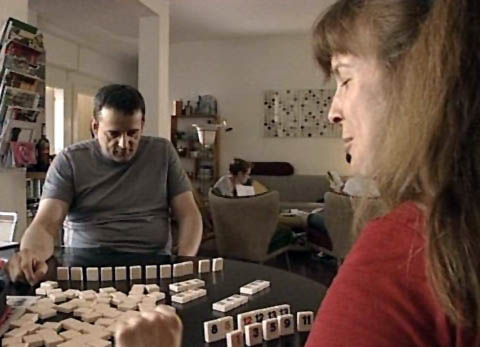 1. Nenne einige Zahlen zum Haus Karthago in Zürich. 2. Welche drei Raumkategorien gibt es in einem Altersheim? 3. Welche Ausbildung hat Susanne Graber bereits gemacht, und was möchte sie werden? 4. Warum wohnt Susanne im Karthago? 5. Was ist speziell am Abendessen im Karthago? 6. Gibt es andere Beispiele für Grosshaushalte? 7. Warum gehen ältere Leute ins Altersheim? 8. Warum ist das Wohnen im Altersheim Jenaz nicht besonders günstig? 9. Wie viel zahlt Susanne für das Wohnen im Karthago? 10. Welche Aufgaben hat Susanne innerhalb ihrer WG im Karthago?11. Was unterscheidet die Mitbewohner der eigenen Wohngemein-schaft von jenen im restlichen Karthago? 12. Was hat die Musikgruppe «The Basics» mit dem Karthago zu tun? 1. Nenne einige Zahlen zum Haus Karthago in Zürich. 2. Welche drei Raumkategorien gibt es in einem Altersheim? 3. Welche Ausbildung hat Susanne Graber bereits gemacht, und was möchte sie werden? 4. Warum wohnt Susanne im Karthago? 5. Was ist speziell am Abendessen im Karthago? 6. Gibt es andere Beispiele für Grosshaushalte? 7. Warum gehen ältere Leute ins Altersheim? 8. Warum ist das Wohnen im Altersheim Jenaz nicht besonders günstig? 9. Wie viel zahlt Susanne für das Wohnen im Karthago? 10. Welche Aufgaben hat Susanne innerhalb ihrer WG im Karthago?11. Was unterscheidet die Mitbewohner der eigenen Wohngemein-schaft von jenen im restlichen Karthago? 12. Was hat die Musikgruppe «The Basics» mit dem Karthago zu tun? 1. Nenne einige Zahlen zum Haus Karthago in Zürich. 2. Welche drei Raumkategorien gibt es in einem Altersheim? 3. Welche Ausbildung hat Susanne Graber bereits gemacht, und was möchte sie werden? 4. Warum wohnt Susanne im Karthago? 5. Was ist speziell am Abendessen im Karthago? 6. Gibt es andere Beispiele für Grosshaushalte? 7. Warum gehen ältere Leute ins Altersheim? 8. Warum ist das Wohnen im Altersheim Jenaz nicht besonders günstig? 9. Wie viel zahlt Susanne für das Wohnen im Karthago? 10. Welche Aufgaben hat Susanne innerhalb ihrer WG im Karthago?11. Was unterscheidet die Mitbewohner der eigenen Wohngemein-schaft von jenen im restlichen Karthago? 12. Was hat die Musikgruppe «The Basics» mit dem Karthago zu tun? 1. Nenne einige Zahlen zum Haus Karthago in Zürich. 2. Welche drei Raumkategorien gibt es in einem Altersheim? 3. Welche Ausbildung hat Susanne Graber bereits gemacht, und was möchte sie werden? 4. Warum wohnt Susanne im Karthago? 5. Was ist speziell am Abendessen im Karthago? 6. Gibt es andere Beispiele für Grosshaushalte? 7. Warum gehen ältere Leute ins Altersheim? 8. Warum ist das Wohnen im Altersheim Jenaz nicht besonders günstig? 9. Wie viel zahlt Susanne für das Wohnen im Karthago? 10. Welche Aufgaben hat Susanne innerhalb ihrer WG im Karthago?11. Was unterscheidet die Mitbewohner der eigenen Wohngemein-schaft von jenen im restlichen Karthago? 12. Was hat die Musikgruppe «The Basics» mit dem Karthago zu tun? 1. Nenne einige Zahlen zum Haus Karthago in Zürich. 2. Welche drei Raumkategorien gibt es in einem Altersheim? 3. Welche Ausbildung hat Susanne Graber bereits gemacht, und was möchte sie werden? 4. Warum wohnt Susanne im Karthago? 5. Was ist speziell am Abendessen im Karthago? 6. Gibt es andere Beispiele für Grosshaushalte? 7. Warum gehen ältere Leute ins Altersheim? 8. Warum ist das Wohnen im Altersheim Jenaz nicht besonders günstig? 9. Wie viel zahlt Susanne für das Wohnen im Karthago? 10. Welche Aufgaben hat Susanne innerhalb ihrer WG im Karthago?11. Was unterscheidet die Mitbewohner der eigenen Wohngemein-schaft von jenen im restlichen Karthago? 12. Was hat die Musikgruppe «The Basics» mit dem Karthago zu tun? 1. Nenne einige Zahlen zum Haus Karthago in Zürich. 2. Welche drei Raumkategorien gibt es in einem Altersheim? 3. Welche Ausbildung hat Susanne Graber bereits gemacht, und was möchte sie werden? 4. Warum wohnt Susanne im Karthago? 5. Was ist speziell am Abendessen im Karthago? 6. Gibt es andere Beispiele für Grosshaushalte? 7. Warum gehen ältere Leute ins Altersheim? 8. Warum ist das Wohnen im Altersheim Jenaz nicht besonders günstig? 9. Wie viel zahlt Susanne für das Wohnen im Karthago? 10. Welche Aufgaben hat Susanne innerhalb ihrer WG im Karthago?11. Was unterscheidet die Mitbewohner der eigenen Wohngemein-schaft von jenen im restlichen Karthago? 12. Was hat die Musikgruppe «The Basics» mit dem Karthago zu tun? 1. Nenne einige Zahlen zum Haus Karthago in Zürich. 2. Welche drei Raumkategorien gibt es in einem Altersheim? 3. Welche Ausbildung hat Susanne Graber bereits gemacht, und was möchte sie werden? 4. Warum wohnt Susanne im Karthago? 5. Was ist speziell am Abendessen im Karthago? 6. Gibt es andere Beispiele für Grosshaushalte? 7. Warum gehen ältere Leute ins Altersheim? 8. Warum ist das Wohnen im Altersheim Jenaz nicht besonders günstig? 9. Wie viel zahlt Susanne für das Wohnen im Karthago? 10. Welche Aufgaben hat Susanne innerhalb ihrer WG im Karthago?11. Was unterscheidet die Mitbewohner der eigenen Wohngemein-schaft von jenen im restlichen Karthago? 12. Was hat die Musikgruppe «The Basics» mit dem Karthago zu tun? 1. Nenne einige Zahlen zum Haus Karthago in Zürich. 2. Welche drei Raumkategorien gibt es in einem Altersheim? 3. Welche Ausbildung hat Susanne Graber bereits gemacht, und was möchte sie werden? 4. Warum wohnt Susanne im Karthago? 5. Was ist speziell am Abendessen im Karthago? 6. Gibt es andere Beispiele für Grosshaushalte? 7. Warum gehen ältere Leute ins Altersheim? 8. Warum ist das Wohnen im Altersheim Jenaz nicht besonders günstig? 9. Wie viel zahlt Susanne für das Wohnen im Karthago? 10. Welche Aufgaben hat Susanne innerhalb ihrer WG im Karthago?11. Was unterscheidet die Mitbewohner der eigenen Wohngemein-schaft von jenen im restlichen Karthago? 12. Was hat die Musikgruppe «The Basics» mit dem Karthago zu tun? 1. Nenne einige Zahlen zum Haus Karthago in Zürich. 2. Welche drei Raumkategorien gibt es in einem Altersheim? 3. Welche Ausbildung hat Susanne Graber bereits gemacht, und was möchte sie werden? 4. Warum wohnt Susanne im Karthago? 5. Was ist speziell am Abendessen im Karthago? 6. Gibt es andere Beispiele für Grosshaushalte? 7. Warum gehen ältere Leute ins Altersheim? 8. Warum ist das Wohnen im Altersheim Jenaz nicht besonders günstig? 9. Wie viel zahlt Susanne für das Wohnen im Karthago? 10. Welche Aufgaben hat Susanne innerhalb ihrer WG im Karthago?11. Was unterscheidet die Mitbewohner der eigenen Wohngemein-schaft von jenen im restlichen Karthago? 12. Was hat die Musikgruppe «The Basics» mit dem Karthago zu tun? 1. Nenne einige Zahlen zum Haus Karthago in Zürich. 2. Welche drei Raumkategorien gibt es in einem Altersheim? 3. Welche Ausbildung hat Susanne Graber bereits gemacht, und was möchte sie werden? 4. Warum wohnt Susanne im Karthago? 5. Was ist speziell am Abendessen im Karthago? 6. Gibt es andere Beispiele für Grosshaushalte? 7. Warum gehen ältere Leute ins Altersheim? 8. Warum ist das Wohnen im Altersheim Jenaz nicht besonders günstig? 9. Wie viel zahlt Susanne für das Wohnen im Karthago? 10. Welche Aufgaben hat Susanne innerhalb ihrer WG im Karthago?11. Was unterscheidet die Mitbewohner der eigenen Wohngemein-schaft von jenen im restlichen Karthago? 12. Was hat die Musikgruppe «The Basics» mit dem Karthago zu tun? 1. Nenne einige Zahlen zum Haus Karthago in Zürich. 2. Welche drei Raumkategorien gibt es in einem Altersheim? 3. Welche Ausbildung hat Susanne Graber bereits gemacht, und was möchte sie werden? 4. Warum wohnt Susanne im Karthago? 5. Was ist speziell am Abendessen im Karthago? 6. Gibt es andere Beispiele für Grosshaushalte? 7. Warum gehen ältere Leute ins Altersheim? 8. Warum ist das Wohnen im Altersheim Jenaz nicht besonders günstig? 9. Wie viel zahlt Susanne für das Wohnen im Karthago? 10. Welche Aufgaben hat Susanne innerhalb ihrer WG im Karthago?11. Was unterscheidet die Mitbewohner der eigenen Wohngemein-schaft von jenen im restlichen Karthago? 12. Was hat die Musikgruppe «The Basics» mit dem Karthago zu tun? 1. Nenne einige Zahlen zum Haus Karthago in Zürich. 2. Welche drei Raumkategorien gibt es in einem Altersheim? 3. Welche Ausbildung hat Susanne Graber bereits gemacht, und was möchte sie werden? 4. Warum wohnt Susanne im Karthago? 5. Was ist speziell am Abendessen im Karthago? 6. Gibt es andere Beispiele für Grosshaushalte? 7. Warum gehen ältere Leute ins Altersheim? 8. Warum ist das Wohnen im Altersheim Jenaz nicht besonders günstig? 9. Wie viel zahlt Susanne für das Wohnen im Karthago? 10. Welche Aufgaben hat Susanne innerhalb ihrer WG im Karthago?11. Was unterscheidet die Mitbewohner der eigenen Wohngemein-schaft von jenen im restlichen Karthago? 12. Was hat die Musikgruppe «The Basics» mit dem Karthago zu tun? 1. Nenne einige Zahlen zum Haus Karthago in Zürich. 2. Welche drei Raumkategorien gibt es in einem Altersheim? 3. Welche Ausbildung hat Susanne Graber bereits gemacht, und was möchte sie werden? 4. Warum wohnt Susanne im Karthago? 5. Was ist speziell am Abendessen im Karthago? 6. Gibt es andere Beispiele für Grosshaushalte? 7. Warum gehen ältere Leute ins Altersheim? 8. Warum ist das Wohnen im Altersheim Jenaz nicht besonders günstig? 9. Wie viel zahlt Susanne für das Wohnen im Karthago? 10. Welche Aufgaben hat Susanne innerhalb ihrer WG im Karthago?11. Was unterscheidet die Mitbewohner der eigenen Wohngemein-schaft von jenen im restlichen Karthago? 12. Was hat die Musikgruppe «The Basics» mit dem Karthago zu tun? 1. Nenne einige Zahlen zum Haus Karthago in Zürich. 2. Welche drei Raumkategorien gibt es in einem Altersheim? 3. Welche Ausbildung hat Susanne Graber bereits gemacht, und was möchte sie werden? 4. Warum wohnt Susanne im Karthago? 5. Was ist speziell am Abendessen im Karthago? 6. Gibt es andere Beispiele für Grosshaushalte? 7. Warum gehen ältere Leute ins Altersheim? 8. Warum ist das Wohnen im Altersheim Jenaz nicht besonders günstig? 9. Wie viel zahlt Susanne für das Wohnen im Karthago? 10. Welche Aufgaben hat Susanne innerhalb ihrer WG im Karthago?11. Was unterscheidet die Mitbewohner der eigenen Wohngemein-schaft von jenen im restlichen Karthago? 12. Was hat die Musikgruppe «The Basics» mit dem Karthago zu tun? 1. Nenne einige Zahlen zum Haus Karthago in Zürich. 2. Welche drei Raumkategorien gibt es in einem Altersheim? 3. Welche Ausbildung hat Susanne Graber bereits gemacht, und was möchte sie werden? 4. Warum wohnt Susanne im Karthago? 5. Was ist speziell am Abendessen im Karthago? 6. Gibt es andere Beispiele für Grosshaushalte? 7. Warum gehen ältere Leute ins Altersheim? 8. Warum ist das Wohnen im Altersheim Jenaz nicht besonders günstig? 9. Wie viel zahlt Susanne für das Wohnen im Karthago? 10. Welche Aufgaben hat Susanne innerhalb ihrer WG im Karthago?11. Was unterscheidet die Mitbewohner der eigenen Wohngemein-schaft von jenen im restlichen Karthago? 12. Was hat die Musikgruppe «The Basics» mit dem Karthago zu tun? 1. Nenne einige Zahlen zum Haus Karthago in Zürich. 2. Welche drei Raumkategorien gibt es in einem Altersheim? 3. Welche Ausbildung hat Susanne Graber bereits gemacht, und was möchte sie werden? 4. Warum wohnt Susanne im Karthago? 5. Was ist speziell am Abendessen im Karthago? 6. Gibt es andere Beispiele für Grosshaushalte? 7. Warum gehen ältere Leute ins Altersheim? 8. Warum ist das Wohnen im Altersheim Jenaz nicht besonders günstig? 9. Wie viel zahlt Susanne für das Wohnen im Karthago? 10. Welche Aufgaben hat Susanne innerhalb ihrer WG im Karthago?11. Was unterscheidet die Mitbewohner der eigenen Wohngemein-schaft von jenen im restlichen Karthago? 12. Was hat die Musikgruppe «The Basics» mit dem Karthago zu tun? 1. Nenne einige Zahlen zum Haus Karthago in Zürich. 2. Welche drei Raumkategorien gibt es in einem Altersheim? 3. Welche Ausbildung hat Susanne Graber bereits gemacht, und was möchte sie werden? 4. Warum wohnt Susanne im Karthago? 5. Was ist speziell am Abendessen im Karthago? 6. Gibt es andere Beispiele für Grosshaushalte? 7. Warum gehen ältere Leute ins Altersheim? 8. Warum ist das Wohnen im Altersheim Jenaz nicht besonders günstig? 9. Wie viel zahlt Susanne für das Wohnen im Karthago? 10. Welche Aufgaben hat Susanne innerhalb ihrer WG im Karthago?11. Was unterscheidet die Mitbewohner der eigenen Wohngemein-schaft von jenen im restlichen Karthago? 12. Was hat die Musikgruppe «The Basics» mit dem Karthago zu tun? 1. Nenne einige Zahlen zum Haus Karthago in Zürich. 2. Welche drei Raumkategorien gibt es in einem Altersheim? 3. Welche Ausbildung hat Susanne Graber bereits gemacht, und was möchte sie werden? 4. Warum wohnt Susanne im Karthago? 5. Was ist speziell am Abendessen im Karthago? 6. Gibt es andere Beispiele für Grosshaushalte? 7. Warum gehen ältere Leute ins Altersheim? 8. Warum ist das Wohnen im Altersheim Jenaz nicht besonders günstig? 9. Wie viel zahlt Susanne für das Wohnen im Karthago? 10. Welche Aufgaben hat Susanne innerhalb ihrer WG im Karthago?11. Was unterscheidet die Mitbewohner der eigenen Wohngemein-schaft von jenen im restlichen Karthago? 12. Was hat die Musikgruppe «The Basics» mit dem Karthago zu tun? 1. Nenne einige Zahlen zum Haus Karthago in Zürich. 2. Welche drei Raumkategorien gibt es in einem Altersheim? 3. Welche Ausbildung hat Susanne Graber bereits gemacht, und was möchte sie werden? 4. Warum wohnt Susanne im Karthago? 5. Was ist speziell am Abendessen im Karthago? 6. Gibt es andere Beispiele für Grosshaushalte? 7. Warum gehen ältere Leute ins Altersheim? 8. Warum ist das Wohnen im Altersheim Jenaz nicht besonders günstig? 9. Wie viel zahlt Susanne für das Wohnen im Karthago? 10. Welche Aufgaben hat Susanne innerhalb ihrer WG im Karthago?11. Was unterscheidet die Mitbewohner der eigenen Wohngemein-schaft von jenen im restlichen Karthago? 12. Was hat die Musikgruppe «The Basics» mit dem Karthago zu tun? 1. Nenne einige Zahlen zum Haus Karthago in Zürich. 2. Welche drei Raumkategorien gibt es in einem Altersheim? 3. Welche Ausbildung hat Susanne Graber bereits gemacht, und was möchte sie werden? 4. Warum wohnt Susanne im Karthago? 5. Was ist speziell am Abendessen im Karthago? 6. Gibt es andere Beispiele für Grosshaushalte? 7. Warum gehen ältere Leute ins Altersheim? 8. Warum ist das Wohnen im Altersheim Jenaz nicht besonders günstig? 9. Wie viel zahlt Susanne für das Wohnen im Karthago? 10. Welche Aufgaben hat Susanne innerhalb ihrer WG im Karthago?11. Was unterscheidet die Mitbewohner der eigenen Wohngemein-schaft von jenen im restlichen Karthago? 12. Was hat die Musikgruppe «The Basics» mit dem Karthago zu tun? 1. Nenne einige Zahlen zum Haus Karthago in Zürich. 2. Welche drei Raumkategorien gibt es in einem Altersheim? 3. Welche Ausbildung hat Susanne Graber bereits gemacht, und was möchte sie werden? 4. Warum wohnt Susanne im Karthago? 5. Was ist speziell am Abendessen im Karthago? 6. Gibt es andere Beispiele für Grosshaushalte? 7. Warum gehen ältere Leute ins Altersheim? 8. Warum ist das Wohnen im Altersheim Jenaz nicht besonders günstig? 9. Wie viel zahlt Susanne für das Wohnen im Karthago? 10. Welche Aufgaben hat Susanne innerhalb ihrer WG im Karthago?11. Was unterscheidet die Mitbewohner der eigenen Wohngemein-schaft von jenen im restlichen Karthago? 12. Was hat die Musikgruppe «The Basics» mit dem Karthago zu tun? 1. Nenne einige Zahlen zum Haus Karthago in Zürich. 2. Welche drei Raumkategorien gibt es in einem Altersheim? 3. Welche Ausbildung hat Susanne Graber bereits gemacht, und was möchte sie werden? 4. Warum wohnt Susanne im Karthago? 5. Was ist speziell am Abendessen im Karthago? 6. Gibt es andere Beispiele für Grosshaushalte? 7. Warum gehen ältere Leute ins Altersheim? 8. Warum ist das Wohnen im Altersheim Jenaz nicht besonders günstig? 9. Wie viel zahlt Susanne für das Wohnen im Karthago? 10. Welche Aufgaben hat Susanne innerhalb ihrer WG im Karthago?11. Was unterscheidet die Mitbewohner der eigenen Wohngemein-schaft von jenen im restlichen Karthago? 12. Was hat die Musikgruppe «The Basics» mit dem Karthago zu tun? 1. Nenne einige Zahlen zum Haus Karthago in Zürich. 2. Welche drei Raumkategorien gibt es in einem Altersheim? 3. Welche Ausbildung hat Susanne Graber bereits gemacht, und was möchte sie werden? 4. Warum wohnt Susanne im Karthago? 5. Was ist speziell am Abendessen im Karthago? 6. Gibt es andere Beispiele für Grosshaushalte? 7. Warum gehen ältere Leute ins Altersheim? 8. Warum ist das Wohnen im Altersheim Jenaz nicht besonders günstig? 9. Wie viel zahlt Susanne für das Wohnen im Karthago? 10. Welche Aufgaben hat Susanne innerhalb ihrer WG im Karthago?11. Was unterscheidet die Mitbewohner der eigenen Wohngemein-schaft von jenen im restlichen Karthago? 12. Was hat die Musikgruppe «The Basics» mit dem Karthago zu tun? 1. Nenne einige Zahlen zum Haus Karthago in Zürich. 2. Welche drei Raumkategorien gibt es in einem Altersheim? 3. Welche Ausbildung hat Susanne Graber bereits gemacht, und was möchte sie werden? 4. Warum wohnt Susanne im Karthago? 5. Was ist speziell am Abendessen im Karthago? 6. Gibt es andere Beispiele für Grosshaushalte? 7. Warum gehen ältere Leute ins Altersheim? 8. Warum ist das Wohnen im Altersheim Jenaz nicht besonders günstig? 9. Wie viel zahlt Susanne für das Wohnen im Karthago? 10. Welche Aufgaben hat Susanne innerhalb ihrer WG im Karthago?11. Was unterscheidet die Mitbewohner der eigenen Wohngemein-schaft von jenen im restlichen Karthago? 12. Was hat die Musikgruppe «The Basics» mit dem Karthago zu tun? 1. Nenne einige Zahlen zum Haus Karthago in Zürich. 2. Welche drei Raumkategorien gibt es in einem Altersheim? 3. Welche Ausbildung hat Susanne Graber bereits gemacht, und was möchte sie werden? 4. Warum wohnt Susanne im Karthago? 5. Was ist speziell am Abendessen im Karthago? 6. Gibt es andere Beispiele für Grosshaushalte? 7. Warum gehen ältere Leute ins Altersheim? 8. Warum ist das Wohnen im Altersheim Jenaz nicht besonders günstig? 9. Wie viel zahlt Susanne für das Wohnen im Karthago? 10. Welche Aufgaben hat Susanne innerhalb ihrer WG im Karthago?11. Was unterscheidet die Mitbewohner der eigenen Wohngemein-schaft von jenen im restlichen Karthago? 12. Was hat die Musikgruppe «The Basics» mit dem Karthago zu tun? 1. Nenne einige Zahlen zum Haus Karthago in Zürich. 2. Welche drei Raumkategorien gibt es in einem Altersheim? 3. Welche Ausbildung hat Susanne Graber bereits gemacht, und was möchte sie werden? 4. Warum wohnt Susanne im Karthago? 5. Was ist speziell am Abendessen im Karthago? 6. Gibt es andere Beispiele für Grosshaushalte? 7. Warum gehen ältere Leute ins Altersheim? 8. Warum ist das Wohnen im Altersheim Jenaz nicht besonders günstig? 9. Wie viel zahlt Susanne für das Wohnen im Karthago? 10. Welche Aufgaben hat Susanne innerhalb ihrer WG im Karthago?11. Was unterscheidet die Mitbewohner der eigenen Wohngemein-schaft von jenen im restlichen Karthago? 12. Was hat die Musikgruppe «The Basics» mit dem Karthago zu tun? 1. Nenne einige Zahlen zum Haus Karthago in Zürich. 2. Welche drei Raumkategorien gibt es in einem Altersheim? 3. Welche Ausbildung hat Susanne Graber bereits gemacht, und was möchte sie werden? 4. Warum wohnt Susanne im Karthago? 5. Was ist speziell am Abendessen im Karthago? 6. Gibt es andere Beispiele für Grosshaushalte? 7. Warum gehen ältere Leute ins Altersheim? 8. Warum ist das Wohnen im Altersheim Jenaz nicht besonders günstig? 9. Wie viel zahlt Susanne für das Wohnen im Karthago? 10. Welche Aufgaben hat Susanne innerhalb ihrer WG im Karthago?11. Was unterscheidet die Mitbewohner der eigenen Wohngemein-schaft von jenen im restlichen Karthago? 12. Was hat die Musikgruppe «The Basics» mit dem Karthago zu tun? 1. Nenne einige Zahlen zum Haus Karthago in Zürich. 2. Welche drei Raumkategorien gibt es in einem Altersheim? 3. Welche Ausbildung hat Susanne Graber bereits gemacht, und was möchte sie werden? 4. Warum wohnt Susanne im Karthago? 5. Was ist speziell am Abendessen im Karthago? 6. Gibt es andere Beispiele für Grosshaushalte? 7. Warum gehen ältere Leute ins Altersheim? 8. Warum ist das Wohnen im Altersheim Jenaz nicht besonders günstig? 9. Wie viel zahlt Susanne für das Wohnen im Karthago? 10. Welche Aufgaben hat Susanne innerhalb ihrer WG im Karthago?11. Was unterscheidet die Mitbewohner der eigenen Wohngemein-schaft von jenen im restlichen Karthago? 12. Was hat die Musikgruppe «The Basics» mit dem Karthago zu tun? 1. Nenne einige Zahlen zum Haus Karthago in Zürich. 2. Welche drei Raumkategorien gibt es in einem Altersheim? 3. Welche Ausbildung hat Susanne Graber bereits gemacht, und was möchte sie werden? 4. Warum wohnt Susanne im Karthago? 5. Was ist speziell am Abendessen im Karthago? 6. Gibt es andere Beispiele für Grosshaushalte? 7. Warum gehen ältere Leute ins Altersheim? 8. Warum ist das Wohnen im Altersheim Jenaz nicht besonders günstig? 9. Wie viel zahlt Susanne für das Wohnen im Karthago? 10. Welche Aufgaben hat Susanne innerhalb ihrer WG im Karthago?11. Was unterscheidet die Mitbewohner der eigenen Wohngemein-schaft von jenen im restlichen Karthago? 12. Was hat die Musikgruppe «The Basics» mit dem Karthago zu tun? 1. Nenne einige Zahlen zum Haus Karthago in Zürich. 2. Welche drei Raumkategorien gibt es in einem Altersheim? 3. Welche Ausbildung hat Susanne Graber bereits gemacht, und was möchte sie werden? 4. Warum wohnt Susanne im Karthago? 5. Was ist speziell am Abendessen im Karthago? 6. Gibt es andere Beispiele für Grosshaushalte? 7. Warum gehen ältere Leute ins Altersheim? 8. Warum ist das Wohnen im Altersheim Jenaz nicht besonders günstig? 9. Wie viel zahlt Susanne für das Wohnen im Karthago? 10. Welche Aufgaben hat Susanne innerhalb ihrer WG im Karthago?11. Was unterscheidet die Mitbewohner der eigenen Wohngemein-schaft von jenen im restlichen Karthago? 12. Was hat die Musikgruppe «The Basics» mit dem Karthago zu tun? 1. Nenne einige Zahlen zum Haus Karthago in Zürich. 2. Welche drei Raumkategorien gibt es in einem Altersheim? 3. Welche Ausbildung hat Susanne Graber bereits gemacht, und was möchte sie werden? 4. Warum wohnt Susanne im Karthago? 5. Was ist speziell am Abendessen im Karthago? 6. Gibt es andere Beispiele für Grosshaushalte? 7. Warum gehen ältere Leute ins Altersheim? 8. Warum ist das Wohnen im Altersheim Jenaz nicht besonders günstig? 9. Wie viel zahlt Susanne für das Wohnen im Karthago? 10. Welche Aufgaben hat Susanne innerhalb ihrer WG im Karthago?11. Was unterscheidet die Mitbewohner der eigenen Wohngemein-schaft von jenen im restlichen Karthago? 12. Was hat die Musikgruppe «The Basics» mit dem Karthago zu tun? 1. Nenne einige Zahlen zum Haus Karthago in Zürich. 2. Welche drei Raumkategorien gibt es in einem Altersheim? 3. Welche Ausbildung hat Susanne Graber bereits gemacht, und was möchte sie werden? 4. Warum wohnt Susanne im Karthago? 5. Was ist speziell am Abendessen im Karthago? 6. Gibt es andere Beispiele für Grosshaushalte? 7. Warum gehen ältere Leute ins Altersheim? 8. Warum ist das Wohnen im Altersheim Jenaz nicht besonders günstig? 9. Wie viel zahlt Susanne für das Wohnen im Karthago? 10. Welche Aufgaben hat Susanne innerhalb ihrer WG im Karthago?11. Was unterscheidet die Mitbewohner der eigenen Wohngemein-schaft von jenen im restlichen Karthago? 12. Was hat die Musikgruppe «The Basics» mit dem Karthago zu tun? 1. Nenne einige Zahlen zum Haus Karthago in Zürich. 2. Welche drei Raumkategorien gibt es in einem Altersheim? 3. Welche Ausbildung hat Susanne Graber bereits gemacht, und was möchte sie werden? 4. Warum wohnt Susanne im Karthago? 5. Was ist speziell am Abendessen im Karthago? 6. Gibt es andere Beispiele für Grosshaushalte? 7. Warum gehen ältere Leute ins Altersheim? 8. Warum ist das Wohnen im Altersheim Jenaz nicht besonders günstig? 9. Wie viel zahlt Susanne für das Wohnen im Karthago? 10. Welche Aufgaben hat Susanne innerhalb ihrer WG im Karthago?11. Was unterscheidet die Mitbewohner der eigenen Wohngemein-schaft von jenen im restlichen Karthago? 12. Was hat die Musikgruppe «The Basics» mit dem Karthago zu tun? 1. Nenne einige Zahlen zum Haus Karthago in Zürich. 2. Welche drei Raumkategorien gibt es in einem Altersheim? 3. Welche Ausbildung hat Susanne Graber bereits gemacht, und was möchte sie werden? 4. Warum wohnt Susanne im Karthago? 5. Was ist speziell am Abendessen im Karthago? 6. Gibt es andere Beispiele für Grosshaushalte? 7. Warum gehen ältere Leute ins Altersheim? 8. Warum ist das Wohnen im Altersheim Jenaz nicht besonders günstig? 9. Wie viel zahlt Susanne für das Wohnen im Karthago? 10. Welche Aufgaben hat Susanne innerhalb ihrer WG im Karthago?11. Was unterscheidet die Mitbewohner der eigenen Wohngemein-schaft von jenen im restlichen Karthago? 12. Was hat die Musikgruppe «The Basics» mit dem Karthago zu tun? 1. Nenne einige Zahlen zum Haus Karthago in Zürich. 2. Welche drei Raumkategorien gibt es in einem Altersheim? 3. Welche Ausbildung hat Susanne Graber bereits gemacht, und was möchte sie werden? 4. Warum wohnt Susanne im Karthago? 5. Was ist speziell am Abendessen im Karthago? 6. Gibt es andere Beispiele für Grosshaushalte? 7. Warum gehen ältere Leute ins Altersheim? 8. Warum ist das Wohnen im Altersheim Jenaz nicht besonders günstig? 9. Wie viel zahlt Susanne für das Wohnen im Karthago? 10. Welche Aufgaben hat Susanne innerhalb ihrer WG im Karthago?11. Was unterscheidet die Mitbewohner der eigenen Wohngemein-schaft von jenen im restlichen Karthago? 12. Was hat die Musikgruppe «The Basics» mit dem Karthago zu tun? 